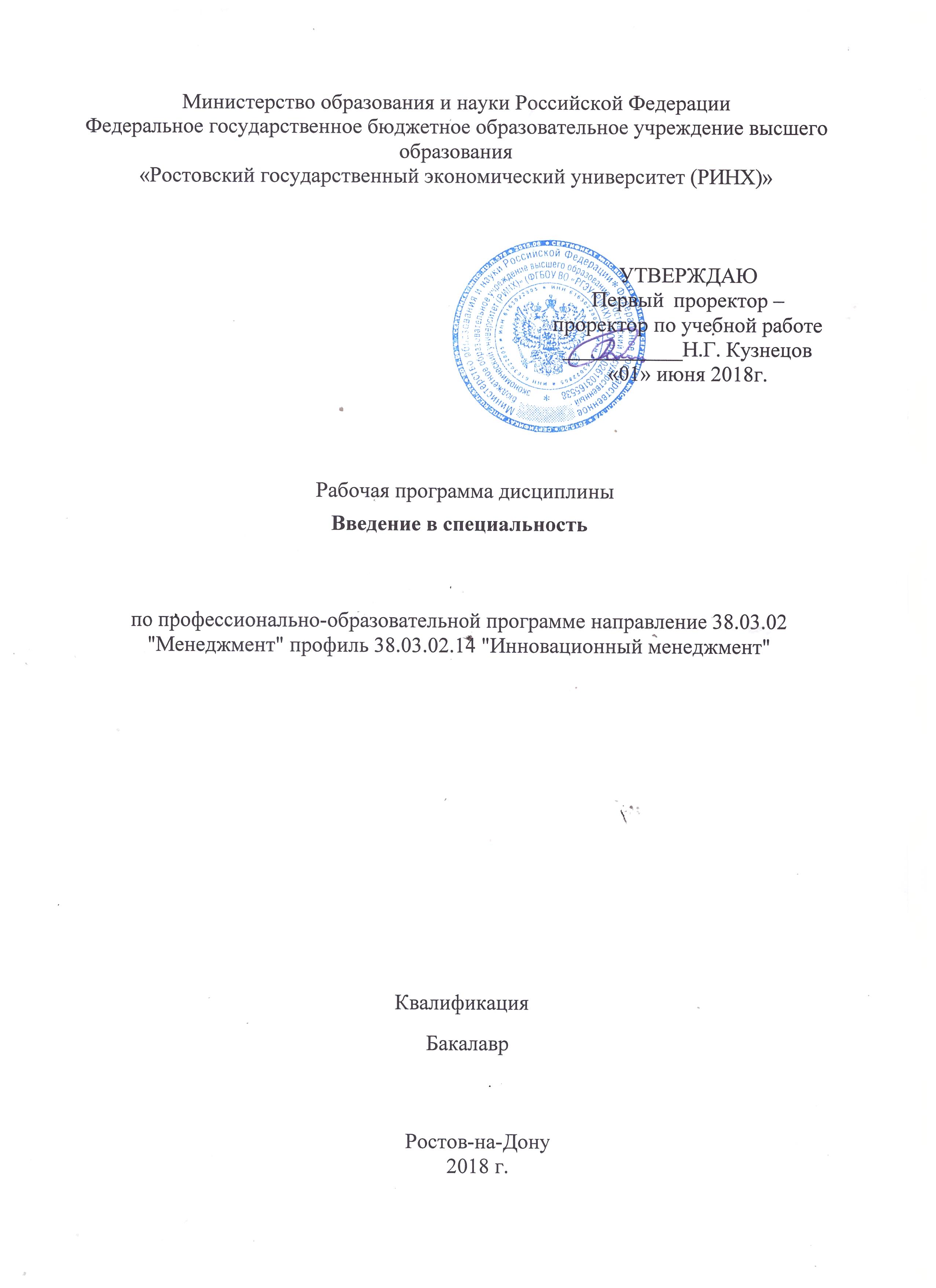 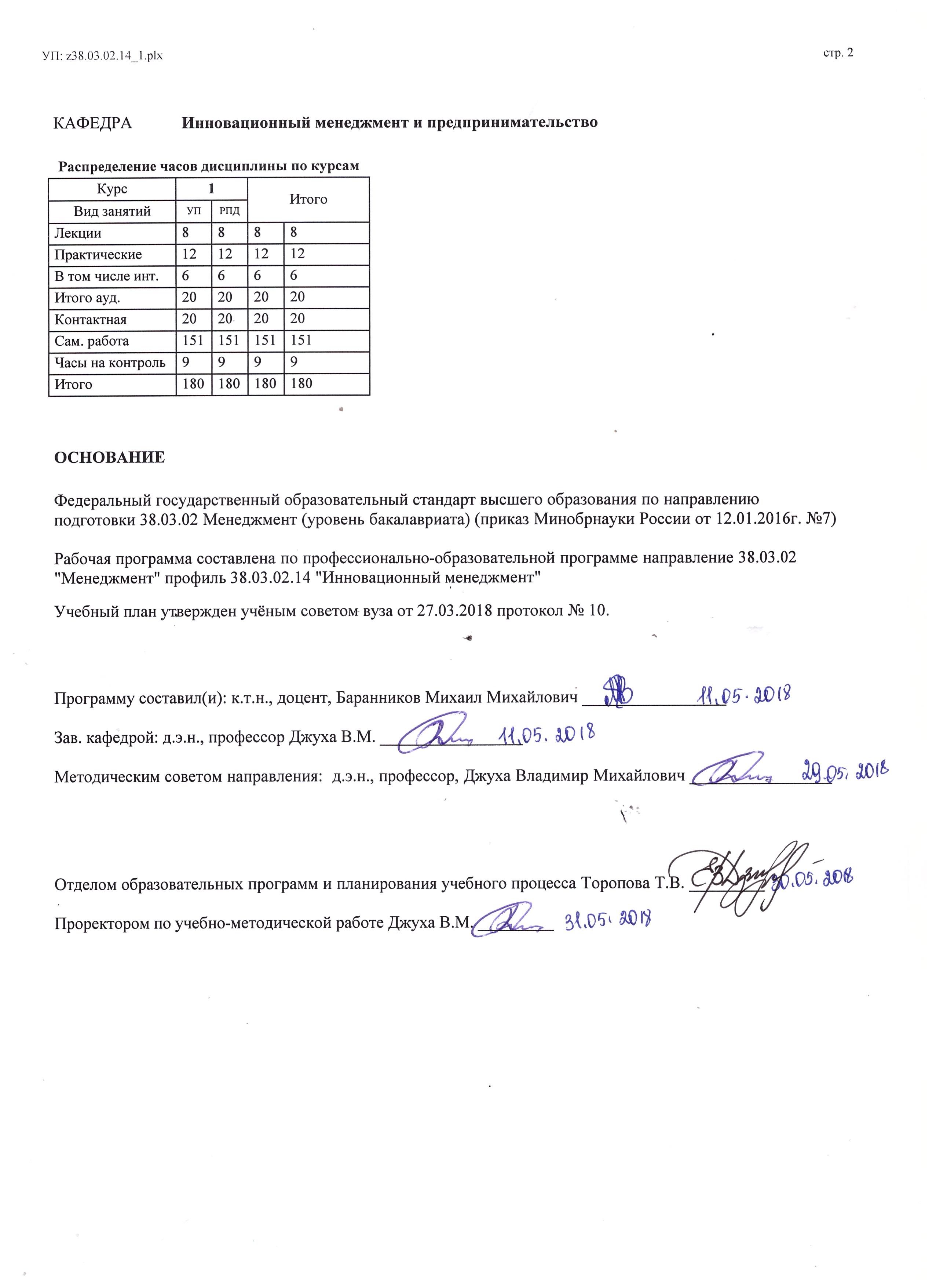 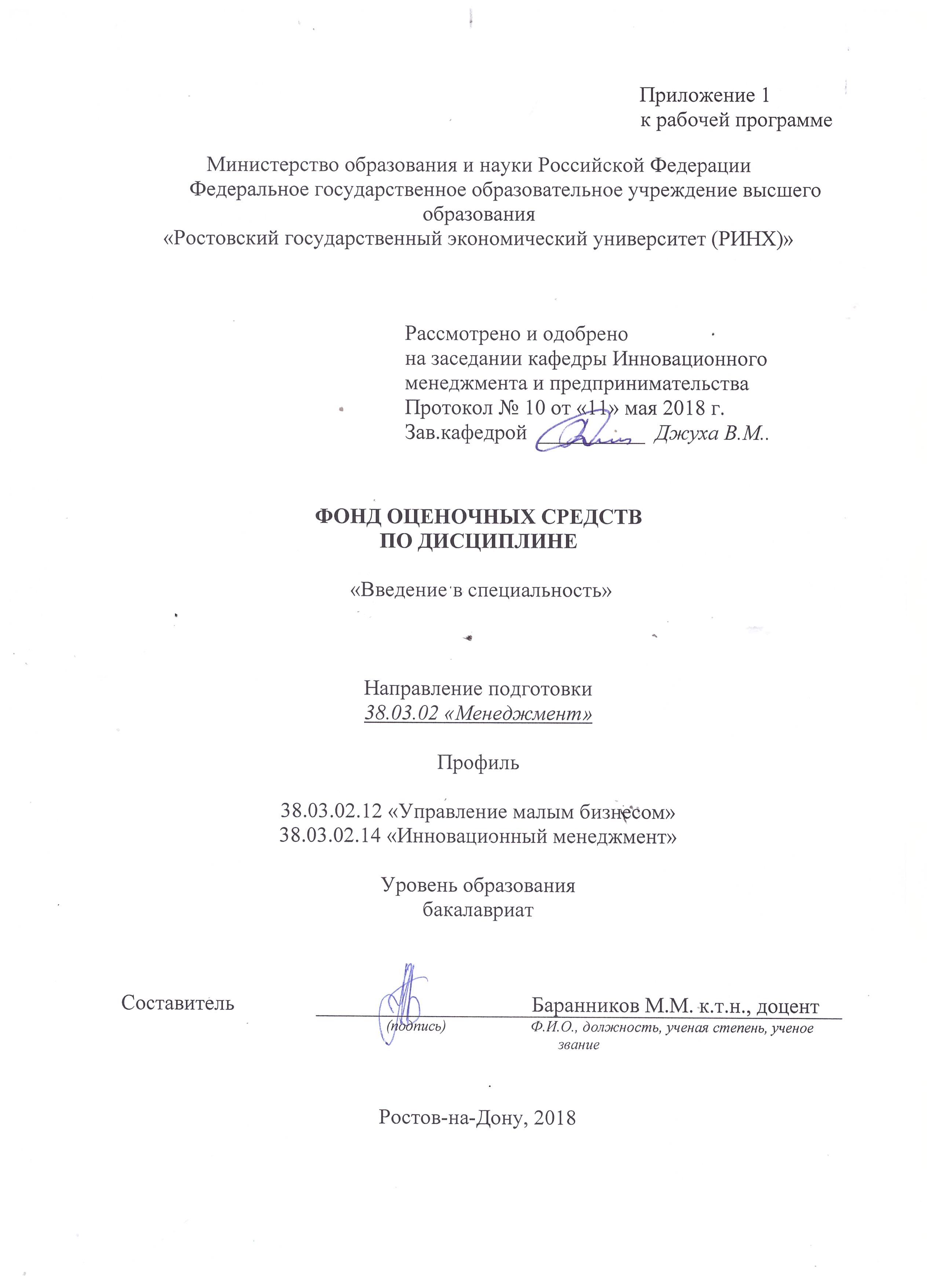 1 Перечень компетенций с указанием этапов их формирования в процессе освоения образовательной программыПеречень компетенций с указанием этапов их формирования представлен в п.3. «Требования к результатам освоения дисциплины» рабочей программы дисциплины.2 Описание показателей и критериев оценивания компетенций на различных этапах их формирования, описание шкал оценивания  2.1 Показатели и критерии оценивания компетенций:  2.2 Шкалы оценивания:   Текущий контроль успеваемости и промежуточная аттестация осуществляется в рамках накопительной балльно-рейтинговой системы в 100-балльной шкале:84-100 баллов (оценка «отлично») 67-83 баллов (оценка «хорошо») 50-66 баллов (оценка «удовлетворительно») 0-49 баллов (оценка «неудовлетворительно») 3 Типовые контрольные задания или иные материалы, необходимые для оценки знаний, умений, навыков и (или) опыта деятельности, характеризующих этапы формирования компетенций в процессе освоения образовательной программыМинистерство образования и науки Российской ФедерацииФедеральное государственное образовательное учреждение высшего образования«Ростовский государственный экономический университет (РИНХ)»Кафедра Инновационного менеджмента и предпринимательстваВопросы к экзамену                  по дисциплине  Введение в специальностьВопросы к экзамену:Сущность и значение малого предпринимательства в современных условияхВиды предпринимательской деятельностиЭкономические, социальные и правовые условия предпринимательстваМалое предпринимательство в РоссииЭффективное функционирование малых форм производства. Инфраструктуру рынка. Элементы процесса функционирования малого бизнеса. Критерии малых и средних предприятийПорядок создания нового предприятия.Технико-экономическое обоснование и бизнес–план. Государственная регистрация предприятия. Состав учредителей, и разработка учредительных документов.Показатели обоснования проектов. Дисконтирование разновременных доходов и расходов. Характерные особенности риска. Основные виды риска. Потери от риска и учет рисков.Риски при финансировании проекта. Пути и методы снижения риска в деятельности предприятия. Выбор организационно - правовой формы малого предпринимательства. Регистрация предприятий малого бизнеса и лицензирование их деятельности. Лизинг и его разновидности.Распределение предприятий и организаций по формам собственности. Лицензирование деятельности малого бизнеса. Экономическое содержание франчайзинга, типы договорных отношений. Современное развитие франчайзинга. Факторы, сдерживающие развитие франчайзинга в России. Преимущества и недостатки франчайзинга.Перспективы развития франчайзинга.  Венчурная аренда - рискованное финансирование проектов без гарантий. Экономическое содержание лизинга и отличие его от аренды. Особенности кредитного и лизингового механизмовСовременные подходы к управлению. Основы менеджмента организаций малого бизнеса. Организация управления малым предприятиемОсознание роли менеджмента. Оптимальная система управления. Факторы функционирования организации. Сущность менеджмента малого предприятия.Функции и элементы системы управления.Содержание менеджмента малого предприятия. Формирование структуры малого предприятия.Организация эффективного управления.Факторы, определяющие особенности менеджмента малого предприятия. Малое предприятие как тип предпринимательской организации. Стиль и методы руководства малым предприятиемЧисленность занятых на предприятии и его организационно - правовая форма. Преимущества и недостатки индивидуальной формы собственности.Преимущества и недостатки паевой формы собственности. Преимущества и недостатки акционерной формы собственности. Отличия в поведении малых и средних предприятий от крупных компаний. Модель поведения предпринимателя. Формирование поведенческого маркетинга малого предприятия.	Организация процесса производства. Планирование производства.Организация производства в сфере услуг. Оперативное управление деятельностью малого предприятия.Календарные (производственные) графики. Содержание инновационной деятельности малого предприятия. Организация и управление нововведениями. Анализ инновационной системы управления нововведениями. Факторы, блокирующие новаторство в компании. Финансовый менеджмент малого предприятия. Функции управления персоналом малого предприятия.Взаимоотношения руководителя малого предприятия с персоналом.Специфические особенности управления персоналом. Основные требования к эффективности обучения на малом предприятии. Оценка результатов работы персонала и вознаграждение за труд.Составление и оформление кадровой документации.Общение на малом предприятии. Причины конфликтных ситуаций.Понятие и сущность стратегического управления предприятием.Виды стратегии развития малых предприятий. Выбор стратегии развития малого предприятия.Определение миссии и целей фирмы. Структура процесса стратегического планирования. Программы и проекты стратегического плана. Управление организационными изменениями. Определение приоритетов развития фирмы. Макроокружение и деловая среда организации. Функции и задачи инфраструктуры малых предприятий.Изменение деловой среды организации. Адаптация организации к неопределенности и изменениям внешней среды. Методы анализа инфраструктуры малых предприятий.Составитель ________________________ М.М. Баранников                                                                              (подпись)«____»__________________20     г.  Министерство образования и науки Российской ФедерацииФедеральное государственное бюджетное образовательное учреждение высшего образования«Ростовский государственный экономический университет (РИНХ)»Кафедра Инновационного менеджмента и предпринимательстваЭКЗАМЕНАЦИОННЫЙ БИЛЕТ №1по дисциплине Введение в специальность1.Сущность и значение малого предпринимательства в современных условиях2.Содержание менеджмента малого предприятия.          3.Специфические особенности управления персоналом.Составитель        _____________________________________ М.М. Баранников (подпись)                      Заведующий кафедрой    __________________________В.М.Джуха                                                                                                                                                                                                                             (подпись)                      «____»__________________20     г. Министерство образования и науки Российской ФедерацииФедеральное государственное бюджетное образовательное учреждение высшего образования«Ростовский государственный экономический университет (РИНХ)»Кафедра Инновационного менеджмента и предпринимательстваЭКЗАМЕНАЦИОННЫЙ БИЛЕТ №2по дисциплине Введение в специальность1.Малое предпринимательство в России2.Регистрация предприятий малого бизнеса и лицензирование их деятельности.3.Взаимоотношения руководителя малого предприятия с персоналом.Составитель        _____________________________________ М.М. Баранников (подпись)                      Заведующий кафедрой    __________________________В.М.Джуха                                                                                                                                                                                                                         (подпись)                      «____»__________________20     г. Министерство образования и науки Российской ФедерацииФедеральное государственное бюджетное образовательное учреждение высшего образования«Ростовский государственный экономический университет (РИНХ)»Кафедра Инновационного менеджмента и предпринимательстваЭКЗАМЕНАЦИОННЫЙ БИЛЕТ №3по дисциплине Введение в специальностьКритерии малых и средних предприятийПреимущества и недостатки индивидуальной формы собственности.Виды стратегии развития малых предприятий. Составитель        _____________________________________ М.М. Баранников (подпись)                      Заведующий кафедрой    __________________________В.М.Джуха                                                                                                                                                                                                                                                  (подпись)                      «____»__________________20     г. Примечание * Практическая(ое) задача/задание включается по усмотрению преподавателя. К комплекту экзаменационных билетов прилагаются разработанные  преподавателем и утвержденные на заседании кафедры критерии оценивания по дисциплине.  Критерии оценивания: оценка «отлично» выставляется, если изложенный материал фактически верен, наличие глубоких исчерпывающих знаний в объеме пройденной программы дисциплины в соответствии с поставленными программой курса целями и задачами обучения; правильные, уверенные действия по применению полученных знаний на практике, грамотное и логически стройное изложение материала при ответе, усвоение основной и знакомство с дополнительной литературой;оценка «хорошо» если показано наличие твердых и достаточно полных знаний в объеме пройденной программы дисциплины в соответствии с целями обучения, правильные действия по применению знаний на практике, четкое изложение материала, допускаются отдельные логические и стилистические погрешности, обучающийся  усвоил основную литературу, рекомендованную в рабочей программе дисциплины;оценка «удовлетворительно» если показано наличие твердых знаний в объеме пройденного курса в соответствии с целями обучения, изложение ответов с отдельными ошибками, уверенно исправленными после дополнительных вопросов; правильные в целом действия по применению знаний на практике;оценка неудовлетворительно» - ответы не связаны с вопросами, наличие грубых ошибок в ответе, непонимание сущности излагаемого вопроса, неумение применять знания на практике, неуверенность и неточность ответов на дополнительные и наводящие вопросы».Министерство образования и науки Российской ФедерацииФедеральное государственное бюджетное образовательное учреждение высшего образования«Ростовский государственный экономический университет (РИНХ)»Кафедра Инновационного менеджмента и предпринимательства                  (наименование кафедры)Тесты письменные и/или компьютерные*по дисциплине  Введение в специальность                                       (наименование дисциплины)1. Банк тестов по модулям и (или) темамМодуль 1Вопрос № 1. Кем было предложено заранее планировать методы работы и всю производственную деятельность предприятия в целом? 
1) Г.Л. Гантт; 
2) А. Файоль; 
3) Ф. Тейлор; 
4) Г. Эмерсон; 
5) Г. Черч 

Вопрос № 2. Что характерно для периода монополизированного капитализма? 
1) рост аппарата управления; 
2) изменение функций аппарата управления; 
3) формы управленческой деятельности стали многообразны; 
4) потребовалось большое количество внутренней и внешней информации; 
5) все вышеперечисленное. 

Вопрос № 3. Почему исследования производства стали активно проводиться в XVIII веке? 
1) это связано со становлением и развитием капиталистического способа производства; 
2) это связано с развитием мануфактур; 
3) это связано с развитием денежных отношений; 
4) это связано со становлением и развитием социалистического общества; 
5) потребовалось укрепление феодального строя. 

Вопрос № 4. В ходе, какого процесса управление выделилось в самостоятельный вид деятельности? 
1) разделение труда; 
2) распределение обязанностей; 
3) кооперация; 
4) развитие капитализма; 
5) расслоение общества. 

Вопрос № 5. С каким именем связано начало исследований производств? 
1) Г. Гантт; 
2) Ф. Тейлор; 
3) Кондратьев; 
4) Ф.Б. Гилберт; 
5) В.А. Авилов. 
Вопрос № 1. Что является объектом производственного менеджмента? 
1) производство; 
2) производственные системы; 
3) производственный персонал; 
4) производство и производственные системы; 
5) производственные процессы. 

Вопрос № 2. Что включает в себя подсистема "исследование"? 
1) расчет сметы затрат и методы контроля издержек; 
2) определение надежности продукта; 
3) разработку календарного плана; 
4) определение направлений разработки проекта; 
5) все вышеперечисленное. 

Вопрос № 3. Что такое операционная система? 
1) процесс превращения отдельных элементов системы в полезную продукцию; 
2) система производственных операций; 
3) полная система производственной деятельности; 
4) совокупность производственных процессов; 
5) совокупность элементов, связанных между собой. 

Вопрос № 4. Что являлось предметом исследования американского ученого Г. Эмерсона? 
1) вопросы рациональной организации труда; 
2) методика применения статистических методов в организации производства; 
3) организационный и мотивационный аспекты управления производством; 
4) вопросы распределения труда; 
5) вопросы планирования производственных процессов. 

Вопрос № 5. Кем была разработана методика микроанализа движений 
1) Г. Черчем; 
2) Ф.Б. Гилберт и Л. Гилберт; 
3) Л. Гьюликом; 
4) Ф.Л. Ковалевым; 
5) В.А. Авиловым. 

Вопрос 1. Какой метод может быть использован на этапе испытания и корректировки модели? 
1) дерево решений; 
2) теория игр; 
3) прогнозирование; 
4) математико-статистический; 
5) дедуктивный. 

Вопрос 2. С какой целью осуществляется сбор, хранение и обработка информации в рамках обеспечения функционирования производственной системы? 
1) для разработки прогнозов; 
2) для расчета показателей, характеризующих функционирование системы и их анализ; 
3) для составления стратегических планов; 
4) для разработки бизнес-плана; 
5) для расчета показателей, характеризующих состояние финансово-хозяйственной деятельности предприятия. 

Вопрос 3. Из каких этапов состоит процесс проектирования систем? 
1) исследование, получение информации, моделирование, испытание и корректировка; 
2) планирование, анализ, контроль; 
3) планирование, получение информации, диспетчеризация, контроль; 
4) распределение ресурсов, исследование, консультирование, подготовка, производство; 
5) разработка общей стратегии, ее реализация, координирование и контроль. 

Вопрос 4. Из предложенных вариантов выберите тот, который можно назвать сложной системой. 
1) предприятие; 
2) коллектив; 
3) организационное подразделение предприятия; 
4) комплекс оперативных функций предприятия; 

Вопрос 5. Какая из функций производственной системы связана с проверкой выполнения управленческих решений и оценкой их последствий? 
1) регулирование; 
2) планирование; 
3) анализ; 
4) контроль; 
5) координация. 

Вопрос 1. Перечислите важнейшие фазы стратегического планирования. 
1) разработка нового товара, продвижение его на рынок, стимулирование сбыта. 
2) сбор и анализ информации, обработка информации, составление плана; 
3) формулировка целей, установление задач, определение действий по их решению; 
4) формулирование стратегии, придание стратегии конкретной формы, оценка и контроль; 
5) определение условий, организация работ, исполнение. 

Вопрос 2. Какова основная идея стратегии фокусирования? 
1) необходимо концентрировать усилия на том, что лучше получается; 
2) необходимо концентрировать усилия на том, что труднее всего получается; 
3) необходимо усилить контроль; 
4) производство не может существовать без рекламы; 
5) производить то, что покупают. 

Вопрос 3. Что учитывают при разработке общей стратегии на уровне высшего руководства? 
1) ожидаемый прирост эффекта; 
2) виды деятельности; 
3) собственную роль фирмы; 
4) рентабельность; 
5) все вышеперечисленное. 

Вопрос 4. Что является результатом планирования? 
1) среднесрочный план; 
2) стратегический план; 
3) оперативный план; 
4) бизнес-план; 
5) система планов. 

Вопрос 5. Какая, из перечисленных ниже стратегий, направлена на снижение затрат? 
1) стратегия фокусирования; 
2) стратегия дифференциации; 
3) стратегия контроля; 
3) стратегия инновации; 
4) стратегия инновации; 

Вопрос 1. Какая информация важна при организации реализации товаров и услуг? 
1) динамика доходов населения с разбивкой по социальной принадлежности; 
2) динамика покупательной способности; 
3) динамика численности населения с разбивкой по районам и возрастным группам; 
4) информация о политической ситуации в стране; 
5) динамика общего спроса населения. 

Вопрос 2. Как называются временные организационные структуры для решения специфических задач внутри организации? 
1) проектные организации; 
2) специальные комиссии; 
3) профессиональные союзы; 
4) производственные комитеты; 
5) административные структуры. 

Вопрос 3. Что является заключительной фазой цикла производственного менеджмента? 
1) прогнозирование; 
2) планирование; 
3) мотивация; 
4) руководство; 
5) контроль. 

Вопрос 4. Для чего нужна информация о динамике общего спроса на сопоставимые на рынке товары и услуги? 
1) для разработки стратегии рекламы; 
2) для организации сбыта товаров; 
3) для обоснования вероятного перехода на производство взаимозаменяемых товаров; 
4) для обоснования производства только тех товаров, которые пользуются наибольшим спросом на рынке; 
5) для обоснования перехода на производство сезонных товаров. 

Вопрос 5. С чем связана ориентация производства? 
1) со сбытом; 
2) с рекламой; 
3) с планом производства; 
4) со специализацией; 
5) с организацией производства. 

Вопрос 1. В какой стране наиболее широко распространены предприятия, распложенные в непосредственной близости от рынка? 
1) Китай; 
2) США; 
3) Франция; 
4) Россия; 
5) Япония. 

Вопрос 2. Назовите одно из требований, которому должны удовлетворять цели? 
1) конкретность; 
2) своевременность; 
3) достоверность; 
4) реальность; 
5) обтекаемость. 

Вопрос 3. Что такое руководство? 
1) поведение, при котором один человек реально влияет на деятельность других, обеспечивая движение к цели; 
2) четкая постановка задач перед исполнителями; 
3) определение ожидаемых результатов и контрольных сроков; 
4) связь между руководителем и подчиненным; 
5) способность воздействовать на работников, обладая определенными атрибутами власти. 

Вопрос 4. В чем заключается принцип В. Парето? 
1) концентрация 20% времени на жизненно важных проблемах обеспечивает 80% успеха; 
2) концентрация 50% времени на жизненно важных проблемах обеспечивает 50% успеха; 
3) предстоящие задачи надо распределять в зависимости от их важности и срочности; 
4) ресурсы сконцентрированы на критическом меньшинстве переменных; 
5) концентрация 20% времени на потенциальном успехе позволяет решать проблемы вдвое эффективней. 

Критерии оценки: оценка «отлично» выставляется студенту, если студент ответил правильно на 100-85% заданий теста; оценка хорошо», если студент ответил на 84-69 % заданий; оценка «удовлетворительно», если студент ответил на 68-50% заданий; оценка неудовлетворительно», если студент ответил менее, чем на 50 % заданий.Составитель ________________________ М.М. Баранников                                                                              (подпись)«____»__________________20     г. Оформление задания для  деловой (ролевой) игрыМинистерство образования и науки Российской ФедерацииФедеральное государственное бюджетное образовательное учреждение высшего образования«Ростовский государственный экономический университет (РИНХ)»Кафедра Инновационного менеджмента и предпринимательства          (наименование кафедры)Деловая (ролевая) играпо дисциплине  Введение в специальность                                       (наименование дисциплины)1 Тема (проблема, ситуация)       Руководству компании предстоит выбрать лучший из трех возможных представленных для реализации на предприятии инновационных проектов. 2 Концепция игры Представленные проекты требуют вложения средств в размерах: х1 = 200 млн руб., х2 = 300 млн руб., х3  = 500 млн руб. И могут дать прибыль в размере: у1 = 100 млн руб., у2  = 200 млн руб., уз = 300 млн руб.Риск потери этих средств по этим проектам характеризуется вероятностями на уровне: р1 = 10%, р2 = 5%, рз = 20%3 Роли: - Зам.директора по инновационному развитию- Главный инженер  4 Ожидаемый(е)  результат (ы)Выбор инновационного решения, позволяющего максимизировать прибыль5 Программа проведения и/или методические рекомендации по подготовке и проведениюХод игры: Дерево решений для условий данного примера представлено на рисунке.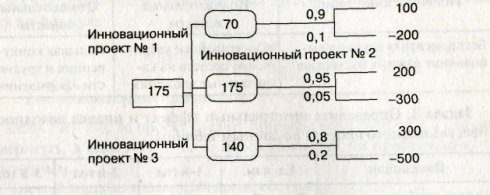 Рис. Дерево решений.Для заполнения кружков данного графика находим соответствующие математические ожидания выплат:М(х1 ) = 100 х 0,9 - 200 х 0,1 = 70;М(х2) = 200 х 0,95 - 300 х 0,05 = 175;М(х3) = 300 х 0,8 - 500 х 0,2 = 140.      Наибольшее математическое ожидание необходимо поставить во второй сверху кружок и повторить его в квадрате. Значит, оптимальным для руководства является решение вложить средства в инновационный проект № 2.Критерии оценки- оценка «зачтено» выставляется студенту, если   ситуация разобрана полностью, даны развёрнутые или краткие, но аргументированные ответы на поставленные вопросы; - оценка «не зачтено» выставляется студенту, если ситуация разобрана частично, даны не аргументированные ответы на поставленные вопросы. Составитель ________________________ М.М. Баранников                                                                              (подпись)«____»__________________20     г. Оформление задания для кейс-задачиМинистерство образования и науки Российской ФедерацииФедеральное государственное бюджетное образовательное учреждение высшего образования«Ростовский государственный экономический университет (РИНХ)»Кафедра Инновационного менеджмента и предпринимательства(наименование кафедры)Кейс-задачапо дисциплине  Введение в специальность(наименование дисциплины)Задание(я): Рассчитайте изменение научно-технического уровня производства под влиянием внедрения процессной инновации. Исходные данные приведены в таблице.Инструкция и/или методические рекомендации по выполнению1. Рассчитаем изменения отдельных показателей в результате внедрения процессной инновации.Изменение уровня технологической оснащенности производства: 0,9:0,8= 1,125, или 112,5%, — повышение на 12,5%.Изменение уровня автоматизации производства: 1,0 : 0,9 = 1,111, или 111,1%, — повышение на 11,1%.Изменение удельного веса прогрессивных технологических процессов: 0,8 : 0,7 = 1,143, или 114, 3%, — повышение на 14,3%.Изменение уровня организации производства: 1,0 : 0,8 = 1,25, или 125%, — повышение на 25%.2. Рассчитаем повышение научно-технического уровня в результате внедрения процессной инновации: 112,5 х 0,3 + 111,1 х 0,3 + 114, 3 х 0,3 + 125x0,1 = 113,87%.Таким образом, научно-технический уровень производства в результате внедрения процессной инновации повысился на 13,87%.Критерии оценки: - оценка «зачтено» выставляется студенту, если  ситуация разобрана полностью, даны развёрнутые или краткие, но аргументированные ответы на поставленные вопросы; - оценка «не зачтено» выставляется студенту, если ситуация разобрана частично, даны не аргументированные ответы на поставленные вопросы. Составитель ________________________ М.М. Баранников                                                                                                                (подпись)«____»__________________20     г. Оформление вопросов для коллоквиумов, собеседованияМинистерство образования и науки Российской ФедерацииФедеральное государственное бюджетное образовательное учреждение высшего образования«Ростовский государственный экономический университет (РИНХ)»Кафедра Инновационного менеджмента и предпринимательства           (наименование кафедры)Вопросы для коллоквиумов, собеседованияпо дисциплине  Введение в специальность                                            (наименование дисциплины)Модуль 1 1. Охарактеризуйте основную цель инновационного менеджмента.2.Каковы тенденции современного соц. – эконом. развития.3.Опишите общую динамику научных революций.4. в чем заключается первая научная революция 5.Каковы особенности второй научной революции6.опишите содержание третье научной революции7. Охарактеризуйте четвертую научную революцию8.В чем заключается пятая научная революция?9.Охарактеризуйте основные черты шестой научной революции10.Опишите основные этапы развития инновационного менеджмента11.Дайте определение инновации12.Опишите варианты классификации инновации13.Каковы характеристики инновации различной степени радикальности?14.Охарактеризуйте этапы жизненного цикла инновационной продукции15.Какие из показателей оценки эффективности инвестиций используются применительно к инновациям16.Опишите основные аспекты управления развитием17.Назовите методологические основы исследования процессов управления развитием18.Назовите базовые понятия и дайте определения системы как развивающего объекта19. Как осуществляется реализация процессов управления развитием?20. Охарактеризуйте обратную связь в системах управления инновациями21. Какие основы теории управления используются при принятии инновационных решений?22. Объясните взаимосвязь экономических циклов в развитии инновационного менеджмента23.Какова история возникновения инновационного менеджмента24.В чем заключается сущность инновации и инновационной деятельности25. Назовите виды и типы инноваций 26.Как осуществляется измерение инновационной активности?27.Охарактеризуйте состав затрат на инновации28.Назовите основные цели инновационной деятельности и пути их достижения29.Как осуществляется распространение инноваций?30.какие общие условия способствуют осуществления инновационной деятельности?31.Приведите алгоритм формирования и реализации стратегии инновационной менеджмента32.Назовите факторы инновационной активности предприятий33.Охарактеризуйте модель организации инновационной деятельности на предприятии34.Назовите основные типы инновационных стратегий предприятия35.Каковы основные характеристики развития региональной инновационной системы?36.Опишите функциональные составляющие национальной инновационной системы37.Охарактеризуйте основные варианты прямого и косвенного государственного воздействия на развитие инновационной деятельности38.Дайте характеристику технопаркам39.Опишите особенности бизнес-инкубаторов40.Что представляет собой технополис?41.Каковы основные тенденции в развитии инновационной деятельности предприятий в современных условиях?42.Опишите экономическую модель обновления продукцииМодуль 2 1.Дайте общую характеристику организационных форм инновационного менеджмента2.Каков механизм управления качеством инновационных проектов создания и развития бизнес-инкубаторов на тактическом уровне?3.Охарактеризуйте механизм управления качеством инновационных проектов создания и развития бизнес-инкубаторов на стратегическом  уровне4.Опишите совокупность эффективных методов исследования процессов управления качеством инновационных проектов создания и развития бизнес-инкубаторов по элементам петли качеством5.Какие критерии эффективности управления качеством инновационных проектов создания и развития бизнес-инкубаторов существуют?6.Охарактеризуйте технопарки как межфирменную организационную форму инновационного развития7. Охарактеризуйте венчурные компании как формы инновационного развития8.Охарактеризуйте фонды целевого капитала как перспективную форму развития инновационного менеджмента9.Опишите модель инновационного процесса G110. Опишите модель инновационного процесса G211. Опишите модель инновационного процесса G312. Опишите модель инновационного процесса G413. Опишите модель инновационного процесса G514.Опишите процесс инновационного развития на примере модифицированной макроэкономической модели межотраслевого баланса Леонтьева15.Каковы общие аспекты моделирования процессов управления инновационным развитием?16.Что собой представляет математическая модель создания инновационной продукции в одноцелевой постановки?17.Какие существуют пути совершенствования модели экономической системы, направленной на создание инновационной продукции?18.Опишите математическую модель создания многоцелевой экономической системы19.Опишите модельный подход к оптимизации инновационной продукции многоцелевого назначения20.Какие существуют способы экономико-математического моделирования инновационных процессов в экономических системах?21.Охарактеризуйте основные вопросы прогнозирования проблем макроэкономического развития22.Каковы прогнозные перспективы развития инновационного менеджмента?23.Охарактеризуйте модели временных рядов. описывающие процессы развития экономики24.Опишите процессы динамического прогнозирования инновационного развития  25.Оцените текущее сочетание циклов экономической активности, определяющие стабильность соц.-эконом. развития общества Критерии оценки: - оценка «зачтено» выставляется студенту, если   ситуация разобрана полностью, даны развёрнутые или краткие, но аргументированные ответы на поставленные вопросы; - оценка «не зачтено» выставляется студенту, если ситуация разобрана частично, даны не аргументированные ответы на поставленные вопросы. Составитель ________________________ М.М. Баранников(подпись)«____»__________________20     г. Оформление тем для круглого стола(дискуссии, полемики, диспута, дебатов)Министерство образования и науки Российской ФедерацииФедеральное государственное бюджетное образовательное учреждение высшего образования«Ростовский государственный экономический университет (РИНХ)»Кафедра Инновационного менеджмента и предпринимательства                       (наименование кафедры)Перечень дискуссионных тем для круглого столапо дисциплине  Введение в специальность                           (наименование дисциплины)Модуль 1.Инновационный менеджмент и стратегическое управление в моделях инновационного развития экономики .Изучение отличий инновационной политики от маркетинговой,  стратегической,производственной и др.Модуль 2.Модификация макроэкономической модели межотраслевого баланса ЛеонтьеваИзучение видов и технологии разработки инновационной стратегииПрограмма проведения и/или методические рекомендации по подготовке и проведению. Критерии оценки:- оценка «зачтено» выставляется студенту, если   ситуация разобрана полностью, даны развёрнутые или краткие, но аргументированные ответы на поставленные вопросы; - оценка «не зачтено» выставляется студенту, если ситуация разобрана частично, даны не аргументированные ответы на поставленные вопросы.Составитель ________________________ М.М. Баранников                                                                               (подпись)«____»__________________20     г. Оформление комплекта разноуровневых задач (заданий)Министерство образования и науки Российской ФедерацииФедеральное государственное бюджетное образовательное учреждение высшего образования«Ростовский государственный экономический университет (РИНХ)»Кафедра Инновационного менеджмента и предпринимательства                    (наименование кафедры)Комплект разноуровневых задач (заданий)по дисциплине  Введение в специальность                                        (наименование дисциплины)1 Задачи репродуктивного уровня   Модуль 1.Задача 1.1 Ссуда 25000 руб. выдана на срок 0,7 года под простые проценты (18 % годовых). Определить проценты и наращенною сумму.Задача1.2  Какой величины достигнет долг, равный 6000 руб., через четыре года при росте по сложной ставке наращения 18,5 % годовых? Найдите значение дисконта. Задача 1.3 Какой величины достигнет долг, равный 15000 руб., через 2 года при росте по сложной ставке 10 % годовых при начислении процентов раз в году и ежеквартально? Определите значение дисконта для обоих случаев.Задача 1.4 Через 159 дней должник уплатит 8,5 тыс. руб. Кредит выдан под простые проценты 19 % годовых. Какова первоначальная сумма долга и дисконт при условии, что временная база равна 360 дней?Модуль 2.Задача 1.5 Через два года инвестор получит 1440 млн. руб. Определить современную стоимость этого платежа и дисконт при ставке дисконтирования 20% годовых (по сложной ставке наращения).Задача 1.6  В финансирование инновационного проекта инвестор вложил 10 млн. руб., через два года он получит 14,4 млн. руб. Определить доходность инвестиций в виде годовой ставки сложных процентов.Задача 1.7 Простая процентная ставка депозита равна 20 % годовых, срок депозита - 0,5 года. Определить доходность финансовой операции в виде сложной годовой процентной ставки.Задача 1.8. Месячный темп инфляции составляет: а) Н1-12 = 4 %; б) Н1 = 4 %, Н2 = 3 %, Н3 = 2 %. Для случаев а) и б) найти индекс цен и темп инфляции за 12 и 3 месяца соответственно, а также определить обесцененную наращенную сумму, если на сумму 10000 руб. в течение указанных сроков начислялась простая процентная ставка 50 % годовых (К = 360). Определить ставку, при которой наращение равно потерям из-за инфляции.2 Задачи реконструктивного уровня  Задача 2.1. В результате осуществления инновационного проекта объем выручки от реализации (без НДС) составил 35,48 млн. р. Себестоимость реализованной продукции – 31,22 млн.  р., в том числе совокупные переменные затраты – 23,41 млн. р. Определить устойчивость проекта методом определения границ безубыточности.Задача 2.2. Проект осуществляют два участника. Оцените эффективность каждого из них, выявите наиболее эффективного.3 Задачи творческого уровня   Задание 3.1. Ряд экономистов считает, что инновационная экономика - это не что иное, как национальная реакция государства и населения на значительные ограничения, возникающие на пути экономического роста (например, увеличение или снижение цен на нефть и другие энергоносители), или на изменения «правил игры» на мировом рынке (установление повышенных таможенных тарифов, квот и т.д.).Вопрос: Как вы думаете, насколько это утверждение верно? Приведите примеры и обоснуйте свой ответ.Задание 3.2. История сотовой связи начинается в 1946 г. Компания AT&T Bell Laboratories (США) выдвинула и реализовала инновационную идею - создала радиотелефоны, устанавливающиеся в автомобилях. Радиопередатчик позволял пассажирам или водителю связаться с АТС и таким образом совершить звонок.Для связи выделяется диапазон с фиксированными частотными каналами. Компания разработала систему ячеек или сот, откуда и пошло сегодняшнее название сотовых телефонов.В 1979 г. Япония заинтересовалась американской разработкой и начала проводить соответствующие испытания.В СССР первая автоматическая дуплексная система профессиональной мобильной радиосвязи с подвижными объектами под названием «Алтай» заработала в конце 1950-х гг. В течение долгого времени «Алтай» был единственным средством мобильным связи в стране.В Санкт-Петербурге в 1991 г. начала свою работу сотовая компании «Дельта Телеком». Она являлась первым оператором сотовой связи на российском рынке.На сегодняшний день в России услугами сотовой связи пользуются более 100 млн человек. Развитие новых сетей идет полным ходом, начинают использоваться и внедряться прогрессивные стандарты и спецификации третьего поколения. Компания NTT DoCoMo совместно с МТС ввела в нашей стране услугу i-mode, которая позволяет активно пользоваться Интернетом. I-mode очень популярен в Японии.Вопрос: К какой классификационной группе инноваций по нижеприведённой классификации относится сотовая связь для США, Японии, России? Обоснуйте свое решение. Задание 3.3. Предложите новшество для улучшения образовательного процесса в высшем учебном заведении. Это может быть компьютерная технология, порядок составления расписания занятий, организация практических занятий, создание базы данных и т.д. Обоснуйте целесообразность осуществления новшества. Обоснование приведите в таблице.Критерии оценки:  оценка «отлично» выставляется, если изложенный материал фактически верен, наличие глубоких исчерпывающих знаний в объеме пройденной программы дисциплины в соответствии с поставленными программой курса целями и задачами обучения; правильные, уверенные действия по применению полученных знаний на практике, грамотное и логически стройное изложение материала при ответе, усвоение основной и знакомство с дополнительной литературой;оценка «хорошо» если показано наличие твердых и достаточно полных знаний в объеме пройденной программы дисциплины в соответствии с целями обучения, правильные действия по применению знаний на практике, четкое изложение материала, допускаются отдельные логические и стилистические погрешности, обучающийся  усвоил основную литературу, рекомендованную в рабочей программе дисциплины;оценка «удовлетворительно» если показано наличие твердых знаний в объеме пройденного курса в соответствии с целями обучения, изложение ответов с отдельными ошибками, уверенно исправленными после дополнительных вопросов; правильные в целом действия по применению знаний на практике;оценка неудовлетворительно» - ответы не связаны с вопросами, наличие грубых ошибок в ответе, непонимание сущности излагаемого вопроса, неумение применять знания на практике, неуверенность и неточность ответов на дополнительные и наводящие вопросы».Составитель ________________________ М.М. Баранников                                                                       (подпись)                 «____»__________________20     г. Оформление тем для курсовых работ/ проектов, рефератовМинистерство образования и науки Российской ФедерацииФедеральное государственное бюджетное образовательное учреждение высшего образования«Ростовский государственный экономический университет (РИНХ)»Кафедра Инновационного менеджмента и предпринимательства(наименование кафедры)Темы рефератовпо дисциплине Введение в специальность                                       (наименование дисциплины)1. Венчурное финансирование инновационной деятельности.2. Анализ и управление проектированием нового продукта3. Анализ и управление инновациями на предприятии4. Венчурный бизнес в России5. Внедрение проекта создания предприятия по изготовлению продукта поиндивидуальному заказу и мелкими партиями6. Инновации и инновационная политика в России7. Инновационная деятельность предприятия как основа экономического роста8. Инновационная политика зарубежных компаний на примере компании «х»9. Инновационное планирование на региональном уровне.10. Инновационный процесс как фактор антикризисного управления11. Классификация и характеристика методов оценки экономической эффективности реализации (внедрения) организационно-технических мероприятий, рационализаторских предложений, бизнес-проектов и т.п12. Менеджмент персонала инновационной организации13. Мероприятия по выводу инновационной организации из кризиса14. Организация, осуществление и внедрение инноваций.15. Подготовка и организация внедрения инноваций16. Политика фирмы в отношении новых технологических решений17. Разработка и анализ результатов по организации инновационного проекта компанией18. Разработка и системный анализ инновационного решения бизнес проблемы.19. Разработка стратегии развития компании.20. Современные тенденции инновационного менеджмента21. Стратегии разработки текущего инновационного плана22. Государственная и региональная научно-техническая политика в области инноваций23. Управление созданием, освоением и качеством новой продукции24. Инновационная восприимчивость предприятия25. Управление качеством инновационной продукции26. Социально-психологические оценки инноваций27. Планирование выпуска новой продукции предприятия28. Внедрение нового продукта, услуги на рынок29. Разработка инновационной стратегии предприятия Методические рекомендации по написанию, требования к оформлению Критерии оценки:  - оценка «зачтено» выставляется студенту, если   ситуация разобрана полностью, даны развёрнутые или краткие, но аргументированные ответы на поставленные вопросы; - оценка «не зачтено» выставляется студенту, если ситуация разобрана частично, даны не аргументированные ответы на поставленные вопросы.Составитель ________________________ М.М. Баранников                                                                       (подпись)                 «____»__________________20     г. Оформление групповых и/или индивидуальных творческих заданий/проектовМинистерство образования и науки Российской ФедерацииФедеральное государственное бюджетное образовательное учреждение высшего образования«Ростовский государственный экономический университет (РИНХ)»Кафедра Инновационного менеджмента и предпринимательства(наименование кафедры)Темы групповых и/или индивидуальных творческих заданий/проектов**по дисциплине Введение в специальность                               (наименование дисциплины)1 Групповые творческие задания (проекты): 1.Задание  Проанализируйте коммерческую стратегию организации (табл. 1) и риск (табл. 2) при сложившейся рыночной конъюнктуре. 2. ИнформацияТаблица 1 - Анализ коммерческой стратегии организации при рыночной конъюнктуре в 2015 годуПримечание:  i  - № строки;   j - № графы.Таблица 2 - Анализ риска при различных соотношениях вероятного спроса и стратегий оптовых закупок в организации в 2015 годуОпределите максимальную прибыль  (в ден. ед.) в зависимости от вероятных колебаний спроса и минимальный риск при  оптовых закупках товаров.2     Задание: Рассчитайте изменение научно-технического уровня производства под влиянием внедрения процессной инновации. Описание задания/проекта Исходные данные приведены в таблице 3.     Таблица 3- Исходные данные для расчёта1. Рассчитаем изменения отдельных показателей в результате внедрения процессной инновации.Изменение уровня технологической оснащенности производства: 0,9:0,8= 1,125, или 112,5%, — повышение на 12,5%.Изменение уровня автоматизации производства: 1,0 : 0,9 = 1,111, или 111,1%, — повышение на 11,1%.Изменение удельного веса прогрессивных технологических процессов: 0,8 : 0,7 = 1,143, или 114, 3%, — повышение на 14,3%.Изменение уровня организации производства: 1,0 : 0,8 = 1,25, или 125%, — повышение на 25%.2. Рассчитаем повышение научно-технического уровня в результате внедрения процессной инновации: 112,5 х 0,3 + 111,1 х 0,3 + 114, 3 х 0,3 + 125x0,1 = 113,87%.Таким образом, научно-технический уровень производства в результате внедрения процессной инновации повысился на 13,87%.Требования к оформлению задания/проекта2 Индивидуальные творческие задания (проекты): Задание 3. Обоснуйте эффективность структурной инновации, связанной с созданием группы стратегического анализа при Президенте финансово-промышленного холдинга. Предполагается, что создание группы не менее чем на 1 % увеличит объемы реализации продукции при снижении ее затрат как минимум на 1 %, при этом доходность финансовых операций увеличится более чем на 1 %. Описание задания/проекта Предложения по созданию нового подразделения представлены в таблице Таблица Исходные данные для обоснования экономической эффективности создания группы стратегического анализаТребования к оформлению задания/проекта Критерии оценки:  - оценка «зачтено» выставляется студенту, если  ситуация разобрана полностью, даны развёрнутые или краткие, но аргументированные ответы на поставленные вопросы; - оценка «не зачтено» выставляется студенту, если ситуация разобрана частично, даны не аргументированные ответы на поставленные вопросы.Составитель __________________М.М.Баранников                                                                                      (подпись)                 «____»__________________20     г. **Кроме курсовых проектов (работ) Оформление тем для курсовых работ/ проектов, рефератовМинистерство образования и науки Российской ФедерацииФедеральное государственное бюджетное образовательное учреждение высшего образования«Ростовский государственный экономический университет (РИНХ)»Кафедра Инновационного менеджмента и предпринимательстваТемы курсовых работпо дисциплине Введение в специальностьМасштабы развития предприятий малого бизнеса в России и зарубежных странах.  Риск в деятельности предпринимателя.Франчайзинг как форма взаимодействия предприятий крупного и малого бизнеса. Роль менеджмента в малом бизнесе. Проблемы организационной культуры (культуры организации) и инновационного менеджмента. Модель рыночного поведения малых и средних предприятий. Конкурентоспособность в малом бизнесе. Особенности  управления персоналом малого предприятия.Элементы инфраструктуры бизнеса. Современные технологии оптимизации человеческого потенциала.Организация финансовой деятельности малого предприятияУправление деятельностью малого предприятия:  управление производством.Управление деятельностью малого предприятия: управление финансовой деятельностью. Управление деятельностью малого предприятия:  управление инновациями.Этапы становления малого предпринимательстваСущность и значение малого предпринимательства в современных условиях.Роль  страхования и самострахования в предпринимательской деятельности. Особенности организации малого бизнеса в Японии. Формы малого бизнеса в США.Организационная культура предпринимательской организации. Теория Мак-Клелланда.Современная концепция малого бизнеса в экономике.Проблемы и перспективы развития малого бизнеса.Налоговая политика государства в отношении малого бизнеса.Семейное предпринимательство: факторы эффективности и негативные последствия.Традиции российского предпринимательства.Барьеры развития малого предпринимательства.Роль малого бизнеса в социальной жизни  общества.Правовая среда малого предпринимательства.Источники формирования финансовых ресурсов малого предприятия. 4 Методические материалы, определяющие процедуры оценивания знаний, умений, навыков и (или) опыта деятельности, характеризующих этапы формирования компетенцийПроцедуры оценивания включают в себя текущий контроль и промежуточную аттестацию.Текущий контроль успеваемости проводится с использованием оценочных средств, представленных в п. 3 данного приложения. Результаты текущего контроля доводятся до сведения студентов до промежуточной аттестации.Промежуточная аттестация проводится в форме экзамена.Экзамен проводится по окончании теоретического обучения. Количество вопросов в экзаменационном билете – 2. Проверка ответов и объявление результатов производится в день экзамена. Результаты аттестации заносятся в ведомость и зачетную книжку студента. Студенты, не прошедшие промежуточную аттестацию по графику сессии, должны ликвидировать задолженность в установленном порядке. 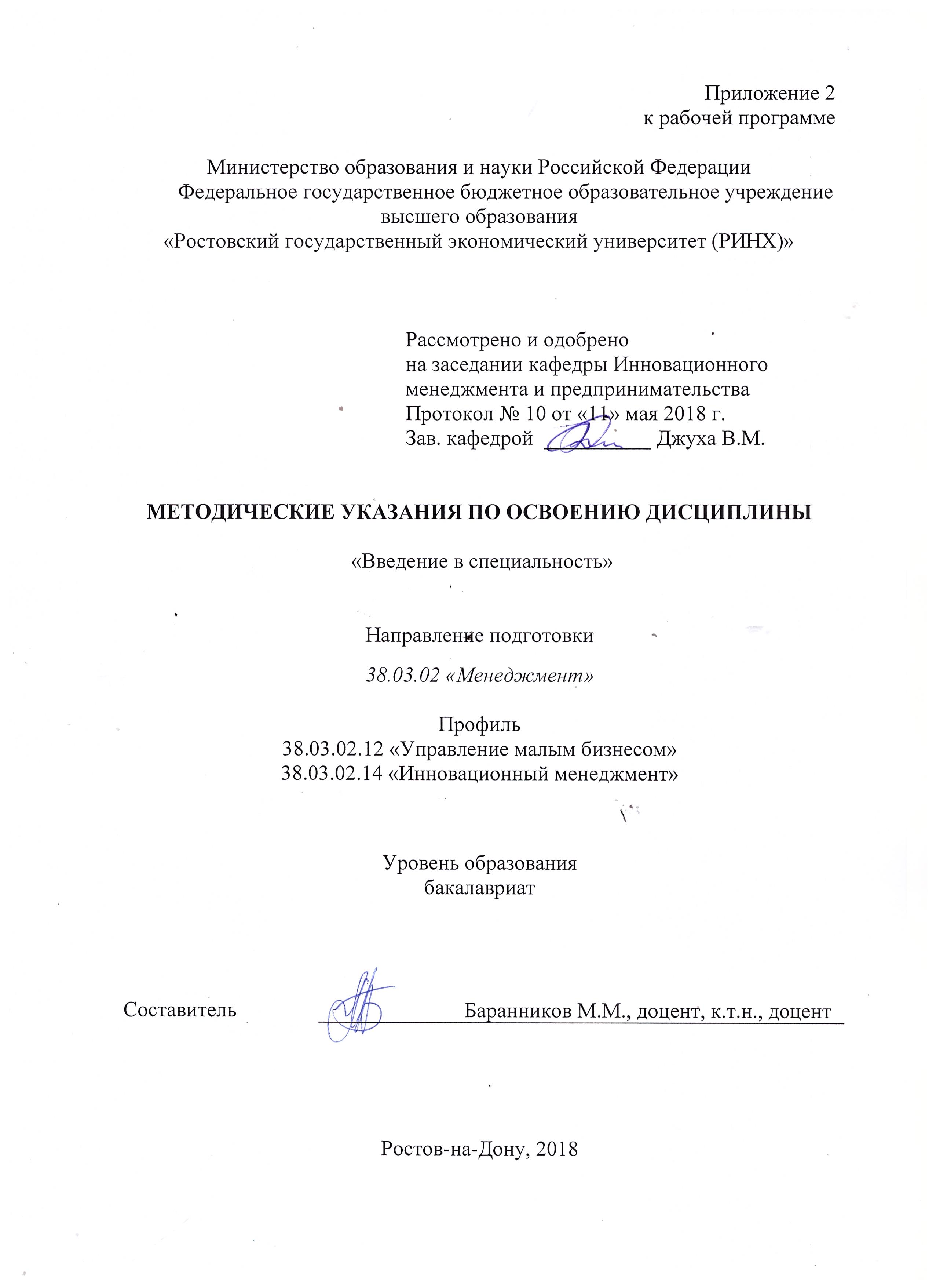 Методические  указания  по  освоению  дисциплины «Введение в управление малой фирмой» адресованы  студентам всех форм обучения.  Учебным планом по направлению подготовки «Менеджмент» предусмотрены следующие виды занятий:- лекции;- практические занятия.В ходе лекционных занятий рассматриваются вопросы теоретических знаний и методик в области менеджмента, которые позволят принимать эффективные управленческие решения в профессиональной деятельности, даются  рекомендации для самостоятельной работы и подготовке к практическим занятиям. В ходе практических занятий развиваются и закрепляются знания студентов  по  углубляются ряду  рассмотренных  на  лекциях  вопросов по основам теоретического и практического менеджмента; методам управления малой коммерческой организацией; процессу принятия управленческих решений; особенностям управления малой коммерческой организацией и ее функциональными подсистемам и навыки принятия экономических решений для организаций разных масштабов деятельностиПри подготовке к практическим занятиям каждый студент должен:  – изучить рекомендованную учебную литературу;  – изучить конспекты лекций;  – подготовить ответы на все вопросы по изучаемой теме;  –письменно решить домашнее задание, рекомендованные преподавателем при изучении каждой темы.    По согласованию с  преподавателем  студент  может  подготовить реферат, доклад или сообщение по теме занятия. В процессе подготовки к практическим занятиям студенты  могут  воспользоваться  консультациями преподавателя.  Вопросы, не  рассмотренные  на  лекциях  и  практических занятиях, должны  быть  изучены  студентами  в  ходе  самостоятельной  работы. Контроль  самостоятельной  работы  студентов  над  учебной  программой курса  осуществляется  в  ходе   занятий методом  устного опроса  или  посредством  тестирования.  В  ходе  самостоятельной  работы  каждый  студент  обязан  прочитать  основную  и  по  возможности  дополнительную  литературу  по  изучаемой  теме,  дополнить  конспекты лекций  недостающим  материалом,  выписками  из  рекомендованных первоисточников.  Выделить  непонятные  термины,  найти  их  значение  в энциклопедических словарях.  При  реализации  различных  видов  учебной  работы  используются разнообразные (в т.ч. интерактивные) методы обучения, в частности:   интерактивная доска для подготовки и проведения лекционных и семинарских занятий.  Для подготовки к занятиям, текущему контролю и промежуточной аттестации  студенты  могут  воспользоваться электронной библиотекой ВУЗа http://library.rsue.ru/ . Также обучающиеся могут  взять  на  дом необходимую  литературу  на  абонементе  вузовской библиотеки или воспользоваться читальными залами вуза.   Методические рекомендации по написанию курсовой работы, требования к оформлению Цель написания курсовой работы по дисциплине «Введение в специальность» - углубить знания студентов, полученные ими в ходе теоретических и практических занятий, привить навыки самостоятельного изучения проблем, связанных с современным менеджментом.Значение состоит в том, что студенты не только закрепляют, но и углубляют полученный теоретический материал. Вместе с тем, работа является инструментом проверки подготовки студентов к самостоятельной работе, а также важной формой развития навыков исследовательской работы.Работа должна быть написана на высоком теоретическом уровне.  При написании  необходимо обобщить теоретический материал по избранной теме с использованием статей и публикаций в периодической   печати.   Изложение  темы   должно  быть   конкретным, последовательным.Курсовая работа выполняется на стандартных листах бумаги формата А4 (210x297 мм ± ).Общий объем работы не должен превышать 30 - 40 страниц машинописного текста. Печать производится через 1,5 интервала, размер шрифта 14 (Times New Roman), с выравниванием по ширине. Левое поле листа , правое - , верхнее - , нижнее . Текст должен оформляться абзацами с отступом 1,25-.Все заголовки в тексте должны выделяться, причем каждый раздел (главу) необходимо начинать с новой страницы. Наименование раздела выделяется прописными (заглавными) буквами, жирным шрифтом, в конце точка не ставится. После заголовка раздела через один интервал строчными буквами (первая прописной) пишется наименование подраздела. Текст подраздела начинается ниже заголовка на один интервал. Нумерация разделов, подразделов, пунктов основной части текста ведется арабскими цифрами, после номера ставится точка. Разделы имеют сквозную нумерацию в пределах работы, а подразделы – в пределах раздела. Первая цифра номера подраздела указывает номер раздела, вторая – номер подраздела.Все страницы текста имеют сквозную нумерацию. Номер страницы проставляется  арабскими цифрами в правом верхнем углу страницы. Титульный лист включают в общую нумерацию страниц отчета. Номер страницы на титульном листе не проставляют. Формулы, таблицы, иллюстрации (графики, схемы, диаграммы) следует располагать в курсовой работе непосредственно после текста, в котором они упоминаются впервые, или на следующей странице. Иллюстрации, формулы и таблицы следует нумеровать арабскими цифрами сквозной нумерацией. На все иллюстрации должны быть даны ссылки. Все сноски и подстрочные примечания печатаются только на той странице, к которой они относятся. Ссылки на использованные источники следует приводить:- либо в квадратных скобках, указывая порядковый номер источника, указанный в «Списке использованной литературы»  с указанием страницы источника;- либо подстрочно с указанием автора работы, ее названия, места и года издания, номера страницы, на которую делается ссылка.Критерии оценки:   -      оценка «отлично» выставляется обучающемуся, если он перечисляет все  существенные характеристики обозначенного в вопросе предмета и возможные варианты дальнейшего развития решения проблемы, если это возможно;оценка «хорошо», если студент раскрыл только часть основных положений вопроса, продемонстрировал неточность в представлениях о предмете вопроса;оценка «удовлетворительно», если студент обозначил общую траекторию ответа, но не смог конкретизировать основные компоненты;оценка «неудовлетворительно», если студент не продемонстрировал знаний основных понятий, представлений об изучаемом предмете.УП: z38.03.02.14_1.plxУП: z38.03.02.14_1.plxУП: z38.03.02.14_1.plxстр. 3стр. 3Визирование РПД для исполнения в очередном учебном годуВизирование РПД для исполнения в очередном учебном годуОтдел образовательных программ и планирования учебного процесса Торопова Т.В. __________Рабочая программа пересмотрена, обсуждена и одобрена для исполнения в 2019-2020 учебном году на заседании кафедры Инновационный менеджмент и предпринимательствоЗав. кафедрой д.э.н., профессор Джуха В.М. _________________Программу составил(и):  к.т.н., доцент, Баранников Михаил Михайлович _________________Отдел образовательных программ и планирования учебного процесса Торопова Т.В. __________Рабочая программа пересмотрена, обсуждена и одобрена для исполнения в 2019-2020 учебном году на заседании кафедры Инновационный менеджмент и предпринимательствоЗав. кафедрой д.э.н., профессор Джуха В.М. _________________Программу составил(и):  к.т.н., доцент, Баранников Михаил Михайлович _________________Отдел образовательных программ и планирования учебного процесса Торопова Т.В. __________Рабочая программа пересмотрена, обсуждена и одобрена для исполнения в 2019-2020 учебном году на заседании кафедры Инновационный менеджмент и предпринимательствоЗав. кафедрой д.э.н., профессор Джуха В.М. _________________Программу составил(и):  к.т.н., доцент, Баранников Михаил Михайлович _________________Отдел образовательных программ и планирования учебного процесса Торопова Т.В. __________Рабочая программа пересмотрена, обсуждена и одобрена для исполнения в 2019-2020 учебном году на заседании кафедры Инновационный менеджмент и предпринимательствоЗав. кафедрой д.э.н., профессор Джуха В.М. _________________Программу составил(и):  к.т.н., доцент, Баранников Михаил Михайлович _________________Отдел образовательных программ и планирования учебного процесса Торопова Т.В. __________Рабочая программа пересмотрена, обсуждена и одобрена для исполнения в 2019-2020 учебном году на заседании кафедры Инновационный менеджмент и предпринимательствоЗав. кафедрой д.э.н., профессор Джуха В.М. _________________Программу составил(и):  к.т.н., доцент, Баранников Михаил Михайлович _________________Визирование РПД для исполнения в очередном учебном годуВизирование РПД для исполнения в очередном учебном годуОтдел образовательных программ и планирования учебного процесса Торопова Т.В. __________Рабочая программа пересмотрена, обсуждена и одобрена для исполнения в 2020-2021 учебном году на заседании кафедры Инновационный менеджмент и предпринимательствоЗав. кафедрой д.э.н., профессор Джуха В.М. _________________Программу составил(и):  к.т.н., доцент, Баранников Михаил Михайлович _________________Отдел образовательных программ и планирования учебного процесса Торопова Т.В. __________Рабочая программа пересмотрена, обсуждена и одобрена для исполнения в 2020-2021 учебном году на заседании кафедры Инновационный менеджмент и предпринимательствоЗав. кафедрой д.э.н., профессор Джуха В.М. _________________Программу составил(и):  к.т.н., доцент, Баранников Михаил Михайлович _________________Отдел образовательных программ и планирования учебного процесса Торопова Т.В. __________Рабочая программа пересмотрена, обсуждена и одобрена для исполнения в 2020-2021 учебном году на заседании кафедры Инновационный менеджмент и предпринимательствоЗав. кафедрой д.э.н., профессор Джуха В.М. _________________Программу составил(и):  к.т.н., доцент, Баранников Михаил Михайлович _________________Отдел образовательных программ и планирования учебного процесса Торопова Т.В. __________Рабочая программа пересмотрена, обсуждена и одобрена для исполнения в 2020-2021 учебном году на заседании кафедры Инновационный менеджмент и предпринимательствоЗав. кафедрой д.э.н., профессор Джуха В.М. _________________Программу составил(и):  к.т.н., доцент, Баранников Михаил Михайлович _________________Отдел образовательных программ и планирования учебного процесса Торопова Т.В. __________Рабочая программа пересмотрена, обсуждена и одобрена для исполнения в 2020-2021 учебном году на заседании кафедры Инновационный менеджмент и предпринимательствоЗав. кафедрой д.э.н., профессор Джуха В.М. _________________Программу составил(и):  к.т.н., доцент, Баранников Михаил Михайлович _________________Визирование РПД для исполнения в очередном учебном годуВизирование РПД для исполнения в очередном учебном годуОтдел образовательных программ и планирования учебного процесса Торопова Т.В. __________Рабочая программа пересмотрена, обсуждена и одобрена для исполнения в 2021-2022 учебном году на заседании кафедры Инновационный менеджмент и предпринимательствоЗав. кафедрой: д.э.н., профессор Джуха В.М. _________________Программу составил(и):  к.т.н., доцент, Баранников Михаил Михайлович _________________Отдел образовательных программ и планирования учебного процесса Торопова Т.В. __________Рабочая программа пересмотрена, обсуждена и одобрена для исполнения в 2021-2022 учебном году на заседании кафедры Инновационный менеджмент и предпринимательствоЗав. кафедрой: д.э.н., профессор Джуха В.М. _________________Программу составил(и):  к.т.н., доцент, Баранников Михаил Михайлович _________________Отдел образовательных программ и планирования учебного процесса Торопова Т.В. __________Рабочая программа пересмотрена, обсуждена и одобрена для исполнения в 2021-2022 учебном году на заседании кафедры Инновационный менеджмент и предпринимательствоЗав. кафедрой: д.э.н., профессор Джуха В.М. _________________Программу составил(и):  к.т.н., доцент, Баранников Михаил Михайлович _________________Отдел образовательных программ и планирования учебного процесса Торопова Т.В. __________Рабочая программа пересмотрена, обсуждена и одобрена для исполнения в 2021-2022 учебном году на заседании кафедры Инновационный менеджмент и предпринимательствоЗав. кафедрой: д.э.н., профессор Джуха В.М. _________________Программу составил(и):  к.т.н., доцент, Баранников Михаил Михайлович _________________Отдел образовательных программ и планирования учебного процесса Торопова Т.В. __________Рабочая программа пересмотрена, обсуждена и одобрена для исполнения в 2021-2022 учебном году на заседании кафедры Инновационный менеджмент и предпринимательствоЗав. кафедрой: д.э.н., профессор Джуха В.М. _________________Программу составил(и):  к.т.н., доцент, Баранников Михаил Михайлович _________________Визирование РПД для исполнения в очередном учебном годуВизирование РПД для исполнения в очередном учебном годуОтдел образовательных программ и планирования учебного процесса Торопова Т.В. __________Рабочая программа пересмотрена, обсуждена и одобрена для исполнения в 2022-2023 учебном году на заседании кафедры Инновационный менеджмент и предпринимательствоЗав. кафедрой: д.э.н., профессор Джуха В.М. _________________Программу составил(и):  к.т.н., доцент, Баранников Михаил Михайлович _________________Отдел образовательных программ и планирования учебного процесса Торопова Т.В. __________Рабочая программа пересмотрена, обсуждена и одобрена для исполнения в 2022-2023 учебном году на заседании кафедры Инновационный менеджмент и предпринимательствоЗав. кафедрой: д.э.н., профессор Джуха В.М. _________________Программу составил(и):  к.т.н., доцент, Баранников Михаил Михайлович _________________Отдел образовательных программ и планирования учебного процесса Торопова Т.В. __________Рабочая программа пересмотрена, обсуждена и одобрена для исполнения в 2022-2023 учебном году на заседании кафедры Инновационный менеджмент и предпринимательствоЗав. кафедрой: д.э.н., профессор Джуха В.М. _________________Программу составил(и):  к.т.н., доцент, Баранников Михаил Михайлович _________________Отдел образовательных программ и планирования учебного процесса Торопова Т.В. __________Рабочая программа пересмотрена, обсуждена и одобрена для исполнения в 2022-2023 учебном году на заседании кафедры Инновационный менеджмент и предпринимательствоЗав. кафедрой: д.э.н., профессор Джуха В.М. _________________Программу составил(и):  к.т.н., доцент, Баранников Михаил Михайлович _________________Отдел образовательных программ и планирования учебного процесса Торопова Т.В. __________Рабочая программа пересмотрена, обсуждена и одобрена для исполнения в 2022-2023 учебном году на заседании кафедры Инновационный менеджмент и предпринимательствоЗав. кафедрой: д.э.н., профессор Джуха В.М. _________________Программу составил(и):  к.т.н., доцент, Баранников Михаил Михайлович _________________УП: z38.03.02.14_1.plxУП: z38.03.02.14_1.plxУП: z38.03.02.14_1.plxстр. 41. ЦЕЛИ ОСВОЕНИЯ ДИСЦИПЛИНЫ1. ЦЕЛИ ОСВОЕНИЯ ДИСЦИПЛИНЫ1. ЦЕЛИ ОСВОЕНИЯ ДИСЦИПЛИНЫ1. ЦЕЛИ ОСВОЕНИЯ ДИСЦИПЛИНЫ1. ЦЕЛИ ОСВОЕНИЯ ДИСЦИПЛИНЫ1.1Цель изучения дисциплины: приобретение студентами теоретических знаний и практических навыков в области менеджмента, которые позволят принимать эффективные управленческие решения в профессиональной деятельности.Цель изучения дисциплины: приобретение студентами теоретических знаний и практических навыков в области менеджмента, которые позволят принимать эффективные управленческие решения в профессиональной деятельности.Цель изучения дисциплины: приобретение студентами теоретических знаний и практических навыков в области менеджмента, которые позволят принимать эффективные управленческие решения в профессиональной деятельности.Цель изучения дисциплины: приобретение студентами теоретических знаний и практических навыков в области менеджмента, которые позволят принимать эффективные управленческие решения в профессиональной деятельности.1.2Задачи изучения дисциплины: обучить студентов основам теоретического и практического менеджмента; методам управления; процессу принятия управленческих решений; особенностям управления коммерческой организацией и ее функциональными подсистемами; развить самостоятельность мышления и творческий подход при анализе и оценке конкретных ситуаций в различных видах деятельности.Задачи изучения дисциплины: обучить студентов основам теоретического и практического менеджмента; методам управления; процессу принятия управленческих решений; особенностям управления коммерческой организацией и ее функциональными подсистемами; развить самостоятельность мышления и творческий подход при анализе и оценке конкретных ситуаций в различных видах деятельности.Задачи изучения дисциплины: обучить студентов основам теоретического и практического менеджмента; методам управления; процессу принятия управленческих решений; особенностям управления коммерческой организацией и ее функциональными подсистемами; развить самостоятельность мышления и творческий подход при анализе и оценке конкретных ситуаций в различных видах деятельности.Задачи изучения дисциплины: обучить студентов основам теоретического и практического менеджмента; методам управления; процессу принятия управленческих решений; особенностям управления коммерческой организацией и ее функциональными подсистемами; развить самостоятельность мышления и творческий подход при анализе и оценке конкретных ситуаций в различных видах деятельности.2. МЕСТО ДИСЦИПЛИНЫ В СТРУКТУРЕ ОБРАЗОВАТЕЛЬНОЙ ПРОГРАММЫ2. МЕСТО ДИСЦИПЛИНЫ В СТРУКТУРЕ ОБРАЗОВАТЕЛЬНОЙ ПРОГРАММЫ2. МЕСТО ДИСЦИПЛИНЫ В СТРУКТУРЕ ОБРАЗОВАТЕЛЬНОЙ ПРОГРАММЫ2. МЕСТО ДИСЦИПЛИНЫ В СТРУКТУРЕ ОБРАЗОВАТЕЛЬНОЙ ПРОГРАММЫ2. МЕСТО ДИСЦИПЛИНЫ В СТРУКТУРЕ ОБРАЗОВАТЕЛЬНОЙ ПРОГРАММЫЦикл (раздел) ООП:Цикл (раздел) ООП:Б1.В.ДВ.05Б1.В.ДВ.05Б1.В.ДВ.052.1Требования к предварительной подготовке обучающегося:Требования к предварительной подготовке обучающегося:Требования к предварительной подготовке обучающегося:Требования к предварительной подготовке обучающегося:2.1.1Для успешного освоения дисциплины студент должен иметь базовую подготовку по обществознанию в объеме средней школыДля успешного освоения дисциплины студент должен иметь базовую подготовку по обществознанию в объеме средней школыДля успешного освоения дисциплины студент должен иметь базовую подготовку по обществознанию в объеме средней школыДля успешного освоения дисциплины студент должен иметь базовую подготовку по обществознанию в объеме средней школы2.2Дисциплины и практики, для которых освоение данной дисциплины (модуля) необходимо как предшествующее:Дисциплины и практики, для которых освоение данной дисциплины (модуля) необходимо как предшествующее:Дисциплины и практики, для которых освоение данной дисциплины (модуля) необходимо как предшествующее:Дисциплины и практики, для которых освоение данной дисциплины (модуля) необходимо как предшествующее:2.2.1Теория организацииТеория организацииТеория организацииТеория организации2.2.2Региональная экономикаРегиональная экономикаРегиональная экономикаРегиональная экономика2.2.3Организация предпринимательской деятельностиОрганизация предпринимательской деятельностиОрганизация предпринимательской деятельностиОрганизация предпринимательской деятельности2.2.4Инновационная стратегияИнновационная стратегияИнновационная стратегияИнновационная стратегия3. ТРЕБОВАНИЯ К РЕЗУЛЬТАТАМ ОСВОЕНИЯ ДИСЦИПЛИНЫ3. ТРЕБОВАНИЯ К РЕЗУЛЬТАТАМ ОСВОЕНИЯ ДИСЦИПЛИНЫ3. ТРЕБОВАНИЯ К РЕЗУЛЬТАТАМ ОСВОЕНИЯ ДИСЦИПЛИНЫ3. ТРЕБОВАНИЯ К РЕЗУЛЬТАТАМ ОСВОЕНИЯ ДИСЦИПЛИНЫ3. ТРЕБОВАНИЯ К РЕЗУЛЬТАТАМ ОСВОЕНИЯ ДИСЦИПЛИНЫОПК-1:      владением навыками поиска, анализа и использования нормативных и правовых документов в своей профессиональной деятельностиОПК-1:      владением навыками поиска, анализа и использования нормативных и правовых документов в своей профессиональной деятельностиОПК-1:      владением навыками поиска, анализа и использования нормативных и правовых документов в своей профессиональной деятельностиОПК-1:      владением навыками поиска, анализа и использования нормативных и правовых документов в своей профессиональной деятельностиОПК-1:      владением навыками поиска, анализа и использования нормативных и правовых документов в своей профессиональной деятельностиЗнать:Знать:Знать:Знать:Знать:основные определения и понятия дисциплиныосновные определения и понятия дисциплиныосновные определения и понятия дисциплиныосновные определения и понятия дисциплиныосновные определения и понятия дисциплиныУметь:Уметь:Уметь:Уметь:Уметь:воспринимать, сопоставлять, сравнивать правовые знаний в различных сферах деятельностивоспринимать, сопоставлять, сравнивать правовые знаний в различных сферах деятельностивоспринимать, сопоставлять, сравнивать правовые знаний в различных сферах деятельностивоспринимать, сопоставлять, сравнивать правовые знаний в различных сферах деятельностивоспринимать, сопоставлять, сравнивать правовые знаний в различных сферах деятельностиВладеть:Владеть:Владеть:Владеть:Владеть:навыками самостоятельного овладения новыми знаниями, используя современные образовательные технологиинавыками самостоятельного овладения новыми знаниями, используя современные образовательные технологиинавыками самостоятельного овладения новыми знаниями, используя современные образовательные технологиинавыками самостоятельного овладения новыми знаниями, используя современные образовательные технологиинавыками самостоятельного овладения новыми знаниями, используя современные образовательные технологииОПК-2:      способностью находить организационно-управленческие решения и готовностью нести за них ответственность с позиций социальной значимости принимаемых решенийОПК-2:      способностью находить организационно-управленческие решения и готовностью нести за них ответственность с позиций социальной значимости принимаемых решенийОПК-2:      способностью находить организационно-управленческие решения и готовностью нести за них ответственность с позиций социальной значимости принимаемых решенийОПК-2:      способностью находить организационно-управленческие решения и готовностью нести за них ответственность с позиций социальной значимости принимаемых решенийОПК-2:      способностью находить организационно-управленческие решения и готовностью нести за них ответственность с позиций социальной значимости принимаемых решенийЗнать:Знать:Знать:Знать:Знать:основные этапы развития менеджмента как науки и как профессииосновные этапы развития менеджмента как науки и как профессииосновные этапы развития менеджмента как науки и как профессииосновные этапы развития менеджмента как науки и как профессииосновные этапы развития менеджмента как науки и как профессииУметь:Уметь:Уметь:Уметь:Уметь:представить себя и результаты своего трудапредставить себя и результаты своего трудапредставить себя и результаты своего трудапредставить себя и результаты своего трудапредставить себя и результаты своего трудаВладеть:Владеть:Владеть:Владеть:Владеть:навыками делового общения и управления персоналом.навыками делового общения и управления персоналом.навыками делового общения и управления персоналом.навыками делового общения и управления персоналом.навыками делового общения и управления персоналом.ПК-1: владением навыками использования основных теорий мотивации, лидерства и власти для решения стратегических и оперативных управленческих задач, а также для организации групповой работы на основе знания процессов групповой динамики  и   принципов   формирования   команды,   умение   проводить   аудит человеческих ресурсов и осуществлять диагностику организационной культурыПК-1: владением навыками использования основных теорий мотивации, лидерства и власти для решения стратегических и оперативных управленческих задач, а также для организации групповой работы на основе знания процессов групповой динамики  и   принципов   формирования   команды,   умение   проводить   аудит человеческих ресурсов и осуществлять диагностику организационной культурыПК-1: владением навыками использования основных теорий мотивации, лидерства и власти для решения стратегических и оперативных управленческих задач, а также для организации групповой работы на основе знания процессов групповой динамики  и   принципов   формирования   команды,   умение   проводить   аудит человеческих ресурсов и осуществлять диагностику организационной культурыПК-1: владением навыками использования основных теорий мотивации, лидерства и власти для решения стратегических и оперативных управленческих задач, а также для организации групповой работы на основе знания процессов групповой динамики  и   принципов   формирования   команды,   умение   проводить   аудит человеческих ресурсов и осуществлять диагностику организационной культурыПК-1: владением навыками использования основных теорий мотивации, лидерства и власти для решения стратегических и оперативных управленческих задач, а также для организации групповой работы на основе знания процессов групповой динамики  и   принципов   формирования   команды,   умение   проводить   аудит человеческих ресурсов и осуществлять диагностику организационной культурыЗнать:Знать:Знать:Знать:Знать:специфику использования человеческих ресурсов в условиях рыночных отношенийспецифику использования человеческих ресурсов в условиях рыночных отношенийспецифику использования человеческих ресурсов в условиях рыночных отношенийспецифику использования человеческих ресурсов в условиях рыночных отношенийспецифику использования человеческих ресурсов в условиях рыночных отношенийУметь:Уметь:Уметь:Уметь:Уметь:использовать методы и приемы рациональной организации взаимодействия исполнителей  трудовых процессовиспользовать методы и приемы рациональной организации взаимодействия исполнителей  трудовых процессовиспользовать методы и приемы рациональной организации взаимодействия исполнителей  трудовых процессовиспользовать методы и приемы рациональной организации взаимодействия исполнителей  трудовых процессовиспользовать методы и приемы рациональной организации взаимодействия исполнителей  трудовых процессовВладеть:Владеть:Владеть:Владеть:Владеть:высоким уровнем знаний и навыков, позволяющих оценивать уровень человеческих ресурсов организациивысоким уровнем знаний и навыков, позволяющих оценивать уровень человеческих ресурсов организациивысоким уровнем знаний и навыков, позволяющих оценивать уровень человеческих ресурсов организациивысоким уровнем знаний и навыков, позволяющих оценивать уровень человеческих ресурсов организациивысоким уровнем знаний и навыков, позволяющих оценивать уровень человеческих ресурсов организацииПК-2: владением различными способами разрешения конфликтных ситуаций при проектировании межличностных, групповых и организационных коммуникаций на основе современных технологий управления персоналом, в том числе в межкультурной средеПК-2: владением различными способами разрешения конфликтных ситуаций при проектировании межличностных, групповых и организационных коммуникаций на основе современных технологий управления персоналом, в том числе в межкультурной средеПК-2: владением различными способами разрешения конфликтных ситуаций при проектировании межличностных, групповых и организационных коммуникаций на основе современных технологий управления персоналом, в том числе в межкультурной средеПК-2: владением различными способами разрешения конфликтных ситуаций при проектировании межличностных, групповых и организационных коммуникаций на основе современных технологий управления персоналом, в том числе в межкультурной средеПК-2: владением различными способами разрешения конфликтных ситуаций при проектировании межличностных, групповых и организационных коммуникаций на основе современных технологий управления персоналом, в том числе в межкультурной средеЗнать:Знать:Знать:Знать:Знать:теоретические основы производственных, социально-экономических и научно-технических отношений людей на предприятиитеоретические основы производственных, социально-экономических и научно-технических отношений людей на предприятиитеоретические основы производственных, социально-экономических и научно-технических отношений людей на предприятиитеоретические основы производственных, социально-экономических и научно-технических отношений людей на предприятиитеоретические основы производственных, социально-экономических и научно-технических отношений людей на предприятииУметь:Уметь:Уметь:Уметь:Уметь:оценивать эффективность организационных систем; производить расчеты по движению трудовых ресурсов предприятия;оценивать эффективность организационных систем; производить расчеты по движению трудовых ресурсов предприятия;оценивать эффективность организационных систем; производить расчеты по движению трудовых ресурсов предприятия;оценивать эффективность организационных систем; производить расчеты по движению трудовых ресурсов предприятия;оценивать эффективность организационных систем; производить расчеты по движению трудовых ресурсов предприятия;УП: z38.03.02.14_1.plxУП: z38.03.02.14_1.plxУП: z38.03.02.14_1.plxстр. 5Владеть:Владеть:Владеть:Владеть:Владеть:Владеть:Владеть:Владеть:Владеть:Владеть:навыками формирования рациональной организации процессов труданавыками формирования рациональной организации процессов труданавыками формирования рациональной организации процессов труданавыками формирования рациональной организации процессов труданавыками формирования рациональной организации процессов труданавыками формирования рациональной организации процессов труданавыками формирования рациональной организации процессов труданавыками формирования рациональной организации процессов труданавыками формирования рациональной организации процессов труданавыками формирования рациональной организации процессов трудаПК-11: владением навыками анализа информации о функционировании системы внутреннего документооборота организации, ведения баз данных по различным показателям и формирования информационного обеспечения участников организационных проектовПК-11: владением навыками анализа информации о функционировании системы внутреннего документооборота организации, ведения баз данных по различным показателям и формирования информационного обеспечения участников организационных проектовПК-11: владением навыками анализа информации о функционировании системы внутреннего документооборота организации, ведения баз данных по различным показателям и формирования информационного обеспечения участников организационных проектовПК-11: владением навыками анализа информации о функционировании системы внутреннего документооборота организации, ведения баз данных по различным показателям и формирования информационного обеспечения участников организационных проектовПК-11: владением навыками анализа информации о функционировании системы внутреннего документооборота организации, ведения баз данных по различным показателям и формирования информационного обеспечения участников организационных проектовПК-11: владением навыками анализа информации о функционировании системы внутреннего документооборота организации, ведения баз данных по различным показателям и формирования информационного обеспечения участников организационных проектовПК-11: владением навыками анализа информации о функционировании системы внутреннего документооборота организации, ведения баз данных по различным показателям и формирования информационного обеспечения участников организационных проектовПК-11: владением навыками анализа информации о функционировании системы внутреннего документооборота организации, ведения баз данных по различным показателям и формирования информационного обеспечения участников организационных проектовПК-11: владением навыками анализа информации о функционировании системы внутреннего документооборота организации, ведения баз данных по различным показателям и формирования информационного обеспечения участников организационных проектовПК-11: владением навыками анализа информации о функционировании системы внутреннего документооборота организации, ведения баз данных по различным показателям и формирования информационного обеспечения участников организационных проектовЗнать:Знать:Знать:Знать:Знать:Знать:Знать:Знать:Знать:Знать:основные показатели деловой активности предпринимательских структур в современных условияхосновные показатели деловой активности предпринимательских структур в современных условияхосновные показатели деловой активности предпринимательских структур в современных условияхосновные показатели деловой активности предпринимательских структур в современных условияхосновные показатели деловой активности предпринимательских структур в современных условияхосновные показатели деловой активности предпринимательских структур в современных условияхосновные показатели деловой активности предпринимательских структур в современных условияхосновные показатели деловой активности предпринимательских структур в современных условияхосновные показатели деловой активности предпринимательских структур в современных условияхосновные показатели деловой активности предпринимательских структур в современных условияхУметь:Уметь:Уметь:Уметь:Уметь:Уметь:Уметь:Уметь:Уметь:Уметь:находить наиболее оптимальные варианты комплектования информационных блоковнаходить наиболее оптимальные варианты комплектования информационных блоковнаходить наиболее оптимальные варианты комплектования информационных блоковнаходить наиболее оптимальные варианты комплектования информационных блоковнаходить наиболее оптимальные варианты комплектования информационных блоковнаходить наиболее оптимальные варианты комплектования информационных блоковнаходить наиболее оптимальные варианты комплектования информационных блоковнаходить наиболее оптимальные варианты комплектования информационных блоковнаходить наиболее оптимальные варианты комплектования информационных блоковнаходить наиболее оптимальные варианты комплектования информационных блоковВладеть:Владеть:Владеть:Владеть:Владеть:Владеть:Владеть:Владеть:Владеть:Владеть:соременной методикой формирования  систем взаимодействитя исполнителей сложных коллективных проектных задачсоременной методикой формирования  систем взаимодействитя исполнителей сложных коллективных проектных задачсоременной методикой формирования  систем взаимодействитя исполнителей сложных коллективных проектных задачсоременной методикой формирования  систем взаимодействитя исполнителей сложных коллективных проектных задачсоременной методикой формирования  систем взаимодействитя исполнителей сложных коллективных проектных задачсоременной методикой формирования  систем взаимодействитя исполнителей сложных коллективных проектных задачсоременной методикой формирования  систем взаимодействитя исполнителей сложных коллективных проектных задачсоременной методикой формирования  систем взаимодействитя исполнителей сложных коллективных проектных задачсоременной методикой формирования  систем взаимодействитя исполнителей сложных коллективных проектных задачсоременной методикой формирования  систем взаимодействитя исполнителей сложных коллективных проектных задач4. СТРУКТУРА И СОДЕРЖАНИЕ ДИСЦИПЛИНЫ (МОДУЛЯ)4. СТРУКТУРА И СОДЕРЖАНИЕ ДИСЦИПЛИНЫ (МОДУЛЯ)4. СТРУКТУРА И СОДЕРЖАНИЕ ДИСЦИПЛИНЫ (МОДУЛЯ)4. СТРУКТУРА И СОДЕРЖАНИЕ ДИСЦИПЛИНЫ (МОДУЛЯ)4. СТРУКТУРА И СОДЕРЖАНИЕ ДИСЦИПЛИНЫ (МОДУЛЯ)4. СТРУКТУРА И СОДЕРЖАНИЕ ДИСЦИПЛИНЫ (МОДУЛЯ)4. СТРУКТУРА И СОДЕРЖАНИЕ ДИСЦИПЛИНЫ (МОДУЛЯ)4. СТРУКТУРА И СОДЕРЖАНИЕ ДИСЦИПЛИНЫ (МОДУЛЯ)4. СТРУКТУРА И СОДЕРЖАНИЕ ДИСЦИПЛИНЫ (МОДУЛЯ)4. СТРУКТУРА И СОДЕРЖАНИЕ ДИСЦИПЛИНЫ (МОДУЛЯ)Код занятияНаименование разделов и тем /вид занятия/Семестр / КурсСеместр / КурсЧасовКомпетен-цииЛитератураИнтер акт.ПримечаниеПримечаниеРаздел 1. "Организационные основы малого бизнеса"1.1Тема 1.1 Сущность и виды малого предпринимательстваСущность и значение малого предпринимательства в современных условиях. Виды предпринимательской деятельности. Экономические, социальные и правовые условия предпринимательства. Малое предпринимательство в России./Лек/112ОПК-1 ОПК -2Л1.2 Л1.3 Л2.1Э4 Э521.2Тема 1.1 Сущность и виды малого предпринимательстваЭффективное функционирование малых форм производства. Масштабы развития предприятий малого бизнеса в России и зарубежных странах. Инфраструктуру рынка. Элементы процесса функционирования малого бизнеса. Этапы становления малого предпринимательства. Критерии малых и средних предприятий/Пр/114ОПК-1 ОПК -2Л1.1 Л1.2 Л1.3 Л2.1Э4 Э521.3Тема 1.1 Сущность и виды малого предпринимательстваЗаконы, действующие в сфере малого бизнеса. Антитрестовский закон Шермана (1890) . Закон Клейтона (1914). Программа демонополизации экономики страны. Распределение малых предприятий по отраслям экономики.  Организационно-правовые формы предпринимательства/Ср/1118ОПК-1 ОПК -2Л1.1 Л1.2 Л1.3 Л2.1Э1 Э2 Э3 Э4 Э501.4Тема 1.2 Организация и развитие собственного делаПорядок создания нового предприятия. Технико -экономическое обоснование и бизнес –план. Риск в деятельности предпринимателя./Лек/112ОПК-1 ОПК -2Л1.1 Л1.3 Л2.1Э1 Э2 Э3 Э4 Э50УП: z38.03.02.14_1.plxУП: z38.03.02.14_1.plxУП: z38.03.02.14_1.plxстр. 61.5Тема 1.2 Организация и развитие собственного делаГосударственная регистрация предприятия. Состав учредителей, и разработка учредительных документов. Показатели обоснования проектов. Дисконтирование разновременных доходов и расходов. Характерные особенности риска. Основные виды риска. Потери от риска и учет рисков. Риски при финансировании проекта. Пути и методы снижения риска в деятельности предприятия./Пр/114ОПК-1 ОПК -2Л1.2 Л1.3 Л2.1Э521.6Тема 1.2 Организация и развитие собственного делаРазновидности предприятий за рубежом. Бизнес – инкубаторы. Структура бизнес-плана в западных странах. Страхование рисков. Причины неисполнения хозяйственных договоров. Надомный бизнес./Ср/1110ОПК-1 ОПК -2Л1.1 Л1.2 Л1.3 Л2.1Э501.7Тема 1.3 Современные формы организации малого бизнесаВыбор организационно - правовой формы малого предпринимательства. Регистрация предприятий малого бизнеса и лицензирование их деятельности. Франчайзинг как форма взаимодействия предприятий крупног о и малог о бизнеса. Лизинг и его разновидности./Лек/112ОПК-1 ОПК -2Л1.1 Л1.2 Л1.3 Л2.101.8Тема 1.3 Современные формы организации малого бизнесаГражданский кодекс РФФормы малого бизнеса в США. Особенности организации малого бизнеса в Японии. Федеральный закон «О государственной регистрации юридических лиц». Региональная программа сети универсамов «Пятерочка».  Франчайзинговая система фирмы «Зингер». Схема лизинга.Современное развитие лизинга./Ср/1118ОПК-1 ОПК -2Л1.1 Л1.2 Л1.3 Л2.10Раздел 2. "Менеджмент в малом бизнесе"2.1Тема 2.1 Основы управления малым предприятиемЖизненный цикл организации. Структура управления. Основные черты современного управления. Соединение факторов производства предпринимателей. Схема процесса управления организацией. Характеристика управленческой деятельности. Схема логической последовательности управления предприятием./Ср/1117ОПК-1 ОПК -2Л1.1 Л1.2 Л1.3 Л2.1Э1 Э2 Э3 Э4 Э50УП: z38.03.02.14_1.plxУП: z38.03.02.14_1.plxУП: z38.03.02.14_1.plxстр. 72.2Тема 2.2 Особенности менеджмента в малом бизнесеФакторы, определяющие особенности менеджмента малого предприятия. Малое предприятие как тип предпринимательской организации. Стиль и методы руководства малым предприятием/Лек/112ОПК-1 ОПК -2Л1.1 Л1.3 Л2.1Э1 Э2 Э3 Э4 Э502.3Тема 2.2 Особенности менеджмента в малом бизнесеОрганизационная культура предпринимательской организации. Теория Мак-Клелланда. Классические стили руководства. Модель выбора стиля принятия решения руководителем (по Вруму- Йеттону). Методы разрешения конфликтов. Методы управления./Ср/1118ОПК-1 ОПК -2Л1.1 Л1.2 Л1.3 Л2.1Э1 Э2 Э3 Э4 Э502.4Тема 2.3 Управление деятельностью малого предприятияРоль инноваций в малом бизнесе. Инновации в российских условиях. Источники инновационных идей. Методы финансового менеджмента. Источники финансирования. Управление потоком финансовых ресурсов. Основы финансовой устойчивости.  /Ср/1118ОПК-1 ОПК -2Л1.1 Л1.2 Л1.3 Л2.102.5Тема 2.4 Управление персоналом малого предприятияСовременные технологии оптимизации человеческого потенциала. Специфические особенности управления персоналом. Основные требования к эффективности обучения на малом предприятии. Оценка результатов работы персонала и вознаграждение за труд. Составление и оформление кадровой документации. Общение на малом предприятии. Причины конфликтных ситуаций./Пр/114ОПК-2Л1.1 Л1.3 Л2.102.6Тема 2.4 Управление персоналом малого предприятияТрудовой кодекс РФ. Мотивация высококвалифицированных рабочих и служащих. Аттестация персонала. Система оплаты труда. Основные элементы тарифной системы. Трудовой договор. Делопроизводство в управлении персоналом. Факторы мотивации. Управление конфликтами на предприятии. Формирование состава персонала. Наем персонала. Обучение и развитие работников./Ср/1120ОПК-1Л1.1 Л1.2 Л1.3 Л2.10Раздел 3. "Развитие малого предприятия"УП: z38.03.02.14_1.plxУП: z38.03.02.14_1.plxУП: z38.03.02.14_1.plxстр. 83.1Тема 3.1 Стратегия развития малого предприятияПонятие стратегического управления. Основные принципы стратегического управления. Структура стратегического плана. Стратегическое планирование. Требования к стратегическому плану./Ср/116ОПК-1 ОПК -2Л1.1 Л1.2 Л1.3 Л2.1Э1 Э2 Э3 Э4 Э503.2Тема 3.2 Инфраструктура малых предприятийСхема оценки неопределенности деловой среды. Основные элементы инфраструктуры бизнеса. Основные функции инфраструктуры. Задачи анализа и оценки деловой среды./Ср/116ОПК-1 ОПК -2Л1.1 Л1.2 Л1.3 Л2.1Э1 Э2 Э3 Э4 Э503.3Курсовая работа. Перечень тем представлен в Приложении 1 к рабочей программе дисциплины /Ср/1120ОПК-1 ОПК -2 ПК-1 ПК- 2 ПК-11Л1.1 Л1.2 Л1.3 Л2.103.4/Экзамен/119ОПК-1 ОПК -2 ПК-1 ПК- 2 ПК-11Л1.1 Л1.2 Л1.3 Л2.1Э1 Э2 Э3 Э4 Э505. ФОНД ОЦЕНОЧНЫХ СРЕДСТВ5. ФОНД ОЦЕНОЧНЫХ СРЕДСТВ5. ФОНД ОЦЕНОЧНЫХ СРЕДСТВ5. ФОНД ОЦЕНОЧНЫХ СРЕДСТВ5. ФОНД ОЦЕНОЧНЫХ СРЕДСТВ5. ФОНД ОЦЕНОЧНЫХ СРЕДСТВ5. ФОНД ОЦЕНОЧНЫХ СРЕДСТВ5. ФОНД ОЦЕНОЧНЫХ СРЕДСТВ5. ФОНД ОЦЕНОЧНЫХ СРЕДСТВ5. ФОНД ОЦЕНОЧНЫХ СРЕДСТВ5.1. Фонд оценочных средств для проведения промежуточной аттестации5.1. Фонд оценочных средств для проведения промежуточной аттестации5.1. Фонд оценочных средств для проведения промежуточной аттестации5.1. Фонд оценочных средств для проведения промежуточной аттестации5.1. Фонд оценочных средств для проведения промежуточной аттестации5.1. Фонд оценочных средств для проведения промежуточной аттестации5.1. Фонд оценочных средств для проведения промежуточной аттестации5.1. Фонд оценочных средств для проведения промежуточной аттестации5.1. Фонд оценочных средств для проведения промежуточной аттестации5.1. Фонд оценочных средств для проведения промежуточной аттестацииВопросы к экзамену:1. Сущность и значение малого предпринимательства в современных условиях2. Виды предпринимательской деятельности3. Экономические, социальные и правовые условия предпринимательства4. Малое предпринимательство в России5. Эффективное функционирование малых форм производства.6. Инфраструктуру рынка.7. Элементы процесса функционирования малого бизнеса.8. Критерии малых и средних предприятий9. Порядок создания нового предприятия.10. Технико-экономическое обоснование и бизнес–план.11. Государственная регистрация предприятия.12. Состав учредителей, и разработка учредительных документов.13. Показатели обоснования проектов.14. Дисконтирование разновременных доходов и расходов.15. Характерные особенности риска.16. Основные виды риска.17. Потери от риска и учет рисков.18. Риски при финансировании проекта.19. Пути и методы снижения риска в деятельности предприятия.20. Выбор организационно - правовой формы малого предпринимательства.21.  Регистрация предприятий малого бизнеса и лицензирование их деятельности.22. Лизинг и его разновидности.23. Распределение предприятий и организаций по формам собственности. Лицензирование деятельности малого бизнеса.24. Экономическое содержание франчайзинга, типы договорных отношений.25. Современное развитие франчайзинга.26. Факторы, сдерживающие развитие франчайзинга в России.27. Преимущества и недостатки франчайзинга.28. Перспективы развития франчайзинга.29. Венчурная аренда - рискованное финансирование проектов без гарантий.30. Экономическое содержание лизинга и отличие его от аренды.31. Особенности кредитного и лизингового механизмов32. Современные подходы к управлению.33. Основы менеджмента организаций малого бизнеса.34. Организация управления малым предприятием35. Осознание роли менеджмента.36. Оптимальная система управления.Вопросы к экзамену:1. Сущность и значение малого предпринимательства в современных условиях2. Виды предпринимательской деятельности3. Экономические, социальные и правовые условия предпринимательства4. Малое предпринимательство в России5. Эффективное функционирование малых форм производства.6. Инфраструктуру рынка.7. Элементы процесса функционирования малого бизнеса.8. Критерии малых и средних предприятий9. Порядок создания нового предприятия.10. Технико-экономическое обоснование и бизнес–план.11. Государственная регистрация предприятия.12. Состав учредителей, и разработка учредительных документов.13. Показатели обоснования проектов.14. Дисконтирование разновременных доходов и расходов.15. Характерные особенности риска.16. Основные виды риска.17. Потери от риска и учет рисков.18. Риски при финансировании проекта.19. Пути и методы снижения риска в деятельности предприятия.20. Выбор организационно - правовой формы малого предпринимательства.21.  Регистрация предприятий малого бизнеса и лицензирование их деятельности.22. Лизинг и его разновидности.23. Распределение предприятий и организаций по формам собственности. Лицензирование деятельности малого бизнеса.24. Экономическое содержание франчайзинга, типы договорных отношений.25. Современное развитие франчайзинга.26. Факторы, сдерживающие развитие франчайзинга в России.27. Преимущества и недостатки франчайзинга.28. Перспективы развития франчайзинга.29. Венчурная аренда - рискованное финансирование проектов без гарантий.30. Экономическое содержание лизинга и отличие его от аренды.31. Особенности кредитного и лизингового механизмов32. Современные подходы к управлению.33. Основы менеджмента организаций малого бизнеса.34. Организация управления малым предприятием35. Осознание роли менеджмента.36. Оптимальная система управления.Вопросы к экзамену:1. Сущность и значение малого предпринимательства в современных условиях2. Виды предпринимательской деятельности3. Экономические, социальные и правовые условия предпринимательства4. Малое предпринимательство в России5. Эффективное функционирование малых форм производства.6. Инфраструктуру рынка.7. Элементы процесса функционирования малого бизнеса.8. Критерии малых и средних предприятий9. Порядок создания нового предприятия.10. Технико-экономическое обоснование и бизнес–план.11. Государственная регистрация предприятия.12. Состав учредителей, и разработка учредительных документов.13. Показатели обоснования проектов.14. Дисконтирование разновременных доходов и расходов.15. Характерные особенности риска.16. Основные виды риска.17. Потери от риска и учет рисков.18. Риски при финансировании проекта.19. Пути и методы снижения риска в деятельности предприятия.20. Выбор организационно - правовой формы малого предпринимательства.21.  Регистрация предприятий малого бизнеса и лицензирование их деятельности.22. Лизинг и его разновидности.23. Распределение предприятий и организаций по формам собственности. Лицензирование деятельности малого бизнеса.24. Экономическое содержание франчайзинга, типы договорных отношений.25. Современное развитие франчайзинга.26. Факторы, сдерживающие развитие франчайзинга в России.27. Преимущества и недостатки франчайзинга.28. Перспективы развития франчайзинга.29. Венчурная аренда - рискованное финансирование проектов без гарантий.30. Экономическое содержание лизинга и отличие его от аренды.31. Особенности кредитного и лизингового механизмов32. Современные подходы к управлению.33. Основы менеджмента организаций малого бизнеса.34. Организация управления малым предприятием35. Осознание роли менеджмента.36. Оптимальная система управления.Вопросы к экзамену:1. Сущность и значение малого предпринимательства в современных условиях2. Виды предпринимательской деятельности3. Экономические, социальные и правовые условия предпринимательства4. Малое предпринимательство в России5. Эффективное функционирование малых форм производства.6. Инфраструктуру рынка.7. Элементы процесса функционирования малого бизнеса.8. Критерии малых и средних предприятий9. Порядок создания нового предприятия.10. Технико-экономическое обоснование и бизнес–план.11. Государственная регистрация предприятия.12. Состав учредителей, и разработка учредительных документов.13. Показатели обоснования проектов.14. Дисконтирование разновременных доходов и расходов.15. Характерные особенности риска.16. Основные виды риска.17. Потери от риска и учет рисков.18. Риски при финансировании проекта.19. Пути и методы снижения риска в деятельности предприятия.20. Выбор организационно - правовой формы малого предпринимательства.21.  Регистрация предприятий малого бизнеса и лицензирование их деятельности.22. Лизинг и его разновидности.23. Распределение предприятий и организаций по формам собственности. Лицензирование деятельности малого бизнеса.24. Экономическое содержание франчайзинга, типы договорных отношений.25. Современное развитие франчайзинга.26. Факторы, сдерживающие развитие франчайзинга в России.27. Преимущества и недостатки франчайзинга.28. Перспективы развития франчайзинга.29. Венчурная аренда - рискованное финансирование проектов без гарантий.30. Экономическое содержание лизинга и отличие его от аренды.31. Особенности кредитного и лизингового механизмов32. Современные подходы к управлению.33. Основы менеджмента организаций малого бизнеса.34. Организация управления малым предприятием35. Осознание роли менеджмента.36. Оптимальная система управления.Вопросы к экзамену:1. Сущность и значение малого предпринимательства в современных условиях2. Виды предпринимательской деятельности3. Экономические, социальные и правовые условия предпринимательства4. Малое предпринимательство в России5. Эффективное функционирование малых форм производства.6. Инфраструктуру рынка.7. Элементы процесса функционирования малого бизнеса.8. Критерии малых и средних предприятий9. Порядок создания нового предприятия.10. Технико-экономическое обоснование и бизнес–план.11. Государственная регистрация предприятия.12. Состав учредителей, и разработка учредительных документов.13. Показатели обоснования проектов.14. Дисконтирование разновременных доходов и расходов.15. Характерные особенности риска.16. Основные виды риска.17. Потери от риска и учет рисков.18. Риски при финансировании проекта.19. Пути и методы снижения риска в деятельности предприятия.20. Выбор организационно - правовой формы малого предпринимательства.21.  Регистрация предприятий малого бизнеса и лицензирование их деятельности.22. Лизинг и его разновидности.23. Распределение предприятий и организаций по формам собственности. Лицензирование деятельности малого бизнеса.24. Экономическое содержание франчайзинга, типы договорных отношений.25. Современное развитие франчайзинга.26. Факторы, сдерживающие развитие франчайзинга в России.27. Преимущества и недостатки франчайзинга.28. Перспективы развития франчайзинга.29. Венчурная аренда - рискованное финансирование проектов без гарантий.30. Экономическое содержание лизинга и отличие его от аренды.31. Особенности кредитного и лизингового механизмов32. Современные подходы к управлению.33. Основы менеджмента организаций малого бизнеса.34. Организация управления малым предприятием35. Осознание роли менеджмента.36. Оптимальная система управления.Вопросы к экзамену:1. Сущность и значение малого предпринимательства в современных условиях2. Виды предпринимательской деятельности3. Экономические, социальные и правовые условия предпринимательства4. Малое предпринимательство в России5. Эффективное функционирование малых форм производства.6. Инфраструктуру рынка.7. Элементы процесса функционирования малого бизнеса.8. Критерии малых и средних предприятий9. Порядок создания нового предприятия.10. Технико-экономическое обоснование и бизнес–план.11. Государственная регистрация предприятия.12. Состав учредителей, и разработка учредительных документов.13. Показатели обоснования проектов.14. Дисконтирование разновременных доходов и расходов.15. Характерные особенности риска.16. Основные виды риска.17. Потери от риска и учет рисков.18. Риски при финансировании проекта.19. Пути и методы снижения риска в деятельности предприятия.20. Выбор организационно - правовой формы малого предпринимательства.21.  Регистрация предприятий малого бизнеса и лицензирование их деятельности.22. Лизинг и его разновидности.23. Распределение предприятий и организаций по формам собственности. Лицензирование деятельности малого бизнеса.24. Экономическое содержание франчайзинга, типы договорных отношений.25. Современное развитие франчайзинга.26. Факторы, сдерживающие развитие франчайзинга в России.27. Преимущества и недостатки франчайзинга.28. Перспективы развития франчайзинга.29. Венчурная аренда - рискованное финансирование проектов без гарантий.30. Экономическое содержание лизинга и отличие его от аренды.31. Особенности кредитного и лизингового механизмов32. Современные подходы к управлению.33. Основы менеджмента организаций малого бизнеса.34. Организация управления малым предприятием35. Осознание роли менеджмента.36. Оптимальная система управления.Вопросы к экзамену:1. Сущность и значение малого предпринимательства в современных условиях2. Виды предпринимательской деятельности3. Экономические, социальные и правовые условия предпринимательства4. Малое предпринимательство в России5. Эффективное функционирование малых форм производства.6. Инфраструктуру рынка.7. Элементы процесса функционирования малого бизнеса.8. Критерии малых и средних предприятий9. Порядок создания нового предприятия.10. Технико-экономическое обоснование и бизнес–план.11. Государственная регистрация предприятия.12. Состав учредителей, и разработка учредительных документов.13. Показатели обоснования проектов.14. Дисконтирование разновременных доходов и расходов.15. Характерные особенности риска.16. Основные виды риска.17. Потери от риска и учет рисков.18. Риски при финансировании проекта.19. Пути и методы снижения риска в деятельности предприятия.20. Выбор организационно - правовой формы малого предпринимательства.21.  Регистрация предприятий малого бизнеса и лицензирование их деятельности.22. Лизинг и его разновидности.23. Распределение предприятий и организаций по формам собственности. Лицензирование деятельности малого бизнеса.24. Экономическое содержание франчайзинга, типы договорных отношений.25. Современное развитие франчайзинга.26. Факторы, сдерживающие развитие франчайзинга в России.27. Преимущества и недостатки франчайзинга.28. Перспективы развития франчайзинга.29. Венчурная аренда - рискованное финансирование проектов без гарантий.30. Экономическое содержание лизинга и отличие его от аренды.31. Особенности кредитного и лизингового механизмов32. Современные подходы к управлению.33. Основы менеджмента организаций малого бизнеса.34. Организация управления малым предприятием35. Осознание роли менеджмента.36. Оптимальная система управления.Вопросы к экзамену:1. Сущность и значение малого предпринимательства в современных условиях2. Виды предпринимательской деятельности3. Экономические, социальные и правовые условия предпринимательства4. Малое предпринимательство в России5. Эффективное функционирование малых форм производства.6. Инфраструктуру рынка.7. Элементы процесса функционирования малого бизнеса.8. Критерии малых и средних предприятий9. Порядок создания нового предприятия.10. Технико-экономическое обоснование и бизнес–план.11. Государственная регистрация предприятия.12. Состав учредителей, и разработка учредительных документов.13. Показатели обоснования проектов.14. Дисконтирование разновременных доходов и расходов.15. Характерные особенности риска.16. Основные виды риска.17. Потери от риска и учет рисков.18. Риски при финансировании проекта.19. Пути и методы снижения риска в деятельности предприятия.20. Выбор организационно - правовой формы малого предпринимательства.21.  Регистрация предприятий малого бизнеса и лицензирование их деятельности.22. Лизинг и его разновидности.23. Распределение предприятий и организаций по формам собственности. Лицензирование деятельности малого бизнеса.24. Экономическое содержание франчайзинга, типы договорных отношений.25. Современное развитие франчайзинга.26. Факторы, сдерживающие развитие франчайзинга в России.27. Преимущества и недостатки франчайзинга.28. Перспективы развития франчайзинга.29. Венчурная аренда - рискованное финансирование проектов без гарантий.30. Экономическое содержание лизинга и отличие его от аренды.31. Особенности кредитного и лизингового механизмов32. Современные подходы к управлению.33. Основы менеджмента организаций малого бизнеса.34. Организация управления малым предприятием35. Осознание роли менеджмента.36. Оптимальная система управления.Вопросы к экзамену:1. Сущность и значение малого предпринимательства в современных условиях2. Виды предпринимательской деятельности3. Экономические, социальные и правовые условия предпринимательства4. Малое предпринимательство в России5. Эффективное функционирование малых форм производства.6. Инфраструктуру рынка.7. Элементы процесса функционирования малого бизнеса.8. Критерии малых и средних предприятий9. Порядок создания нового предприятия.10. Технико-экономическое обоснование и бизнес–план.11. Государственная регистрация предприятия.12. Состав учредителей, и разработка учредительных документов.13. Показатели обоснования проектов.14. Дисконтирование разновременных доходов и расходов.15. Характерные особенности риска.16. Основные виды риска.17. Потери от риска и учет рисков.18. Риски при финансировании проекта.19. Пути и методы снижения риска в деятельности предприятия.20. Выбор организационно - правовой формы малого предпринимательства.21.  Регистрация предприятий малого бизнеса и лицензирование их деятельности.22. Лизинг и его разновидности.23. Распределение предприятий и организаций по формам собственности. Лицензирование деятельности малого бизнеса.24. Экономическое содержание франчайзинга, типы договорных отношений.25. Современное развитие франчайзинга.26. Факторы, сдерживающие развитие франчайзинга в России.27. Преимущества и недостатки франчайзинга.28. Перспективы развития франчайзинга.29. Венчурная аренда - рискованное финансирование проектов без гарантий.30. Экономическое содержание лизинга и отличие его от аренды.31. Особенности кредитного и лизингового механизмов32. Современные подходы к управлению.33. Основы менеджмента организаций малого бизнеса.34. Организация управления малым предприятием35. Осознание роли менеджмента.36. Оптимальная система управления.Вопросы к экзамену:1. Сущность и значение малого предпринимательства в современных условиях2. Виды предпринимательской деятельности3. Экономические, социальные и правовые условия предпринимательства4. Малое предпринимательство в России5. Эффективное функционирование малых форм производства.6. Инфраструктуру рынка.7. Элементы процесса функционирования малого бизнеса.8. Критерии малых и средних предприятий9. Порядок создания нового предприятия.10. Технико-экономическое обоснование и бизнес–план.11. Государственная регистрация предприятия.12. Состав учредителей, и разработка учредительных документов.13. Показатели обоснования проектов.14. Дисконтирование разновременных доходов и расходов.15. Характерные особенности риска.16. Основные виды риска.17. Потери от риска и учет рисков.18. Риски при финансировании проекта.19. Пути и методы снижения риска в деятельности предприятия.20. Выбор организационно - правовой формы малого предпринимательства.21.  Регистрация предприятий малого бизнеса и лицензирование их деятельности.22. Лизинг и его разновидности.23. Распределение предприятий и организаций по формам собственности. Лицензирование деятельности малого бизнеса.24. Экономическое содержание франчайзинга, типы договорных отношений.25. Современное развитие франчайзинга.26. Факторы, сдерживающие развитие франчайзинга в России.27. Преимущества и недостатки франчайзинга.28. Перспективы развития франчайзинга.29. Венчурная аренда - рискованное финансирование проектов без гарантий.30. Экономическое содержание лизинга и отличие его от аренды.31. Особенности кредитного и лизингового механизмов32. Современные подходы к управлению.33. Основы менеджмента организаций малого бизнеса.34. Организация управления малым предприятием35. Осознание роли менеджмента.36. Оптимальная система управления.УП: z38.03.02.14_1.plxУП: z38.03.02.14_1.plxУП: z38.03.02.14_1.plxстр. 937. Факторы функционирования организации.38. Сущность менеджмента малого предприятия.39. Функции и элементы системы управления.40. Содержание менеджмента малого предприятия.41. Формирование структуры малого предприятия.42. Организация эффективного управления.43. Факторы, определяющие особенности менеджмента малого предприятия.44. Малое предприятие как тип предпринимательской организации.45. Стиль и методы руководства малым предприятием46. Численность занятых на предприятии и его организационно - правовая форма.47. Преимущества и недостатки индивидуальной формы собственности.48. Преимущества и недостатки паевой формы собственности.49. Преимущества и недостатки акционерной формы собственности.50. Отличия в поведении малых и средних предприятий от крупных компаний.51. Модель поведения предпринимателя.52. Формирование поведенческого маркетинга малого предприятия.53. Организация процесса производства.54. Планирование производства.55. Организация производства в сфере услуг.56. Оперативное управление деятельностью малого предприятия.Календарные (производственные) графики.57. Содержание инновационной деятельности малого предприятия.58. Организация и управление нововведениями.59. Анализ инновационной системы управления нововведениями.60. Факторы, блокирующие новаторство в компании.61. Финансовый менеджмент малого предприятия.62. Функции управления персоналом малого предприятия.63. Взаимоотношения руководителя малого предприятия с персоналом.64. Специфические особенности управления персоналом.65. Основные требования к эффективности обучения на малом предприятии.66. Оценка результатов работы персонала и вознаграждение за труд.67. Составление и оформление кадровой документации.68. Общение на малом предприятии.69. Причины конфликтных ситуаций.70. Понятие и сущность стратегического управления предприятием.71. Виды стратегии развития малых предприятий.72. Выбор стратегии развития малого предприятия.73. Определение миссии и целей фирмы.74. Структура процесса стратегического планирования.75. Программы и проекты стратегического плана.76. Управление организационными изменениями.77. Определение приоритетов развития фирмы.78. Макроокружение и деловая среда организации.79. Функции и задачи инфраструктуры малых предприятий.80. Изменение деловой среды организации.81. Адаптация организации к неопределенности и изменениям внешней среды.82. Методы анализа инфраструктуры малых предприятий.37. Факторы функционирования организации.38. Сущность менеджмента малого предприятия.39. Функции и элементы системы управления.40. Содержание менеджмента малого предприятия.41. Формирование структуры малого предприятия.42. Организация эффективного управления.43. Факторы, определяющие особенности менеджмента малого предприятия.44. Малое предприятие как тип предпринимательской организации.45. Стиль и методы руководства малым предприятием46. Численность занятых на предприятии и его организационно - правовая форма.47. Преимущества и недостатки индивидуальной формы собственности.48. Преимущества и недостатки паевой формы собственности.49. Преимущества и недостатки акционерной формы собственности.50. Отличия в поведении малых и средних предприятий от крупных компаний.51. Модель поведения предпринимателя.52. Формирование поведенческого маркетинга малого предприятия.53. Организация процесса производства.54. Планирование производства.55. Организация производства в сфере услуг.56. Оперативное управление деятельностью малого предприятия.Календарные (производственные) графики.57. Содержание инновационной деятельности малого предприятия.58. Организация и управление нововведениями.59. Анализ инновационной системы управления нововведениями.60. Факторы, блокирующие новаторство в компании.61. Финансовый менеджмент малого предприятия.62. Функции управления персоналом малого предприятия.63. Взаимоотношения руководителя малого предприятия с персоналом.64. Специфические особенности управления персоналом.65. Основные требования к эффективности обучения на малом предприятии.66. Оценка результатов работы персонала и вознаграждение за труд.67. Составление и оформление кадровой документации.68. Общение на малом предприятии.69. Причины конфликтных ситуаций.70. Понятие и сущность стратегического управления предприятием.71. Виды стратегии развития малых предприятий.72. Выбор стратегии развития малого предприятия.73. Определение миссии и целей фирмы.74. Структура процесса стратегического планирования.75. Программы и проекты стратегического плана.76. Управление организационными изменениями.77. Определение приоритетов развития фирмы.78. Макроокружение и деловая среда организации.79. Функции и задачи инфраструктуры малых предприятий.80. Изменение деловой среды организации.81. Адаптация организации к неопределенности и изменениям внешней среды.82. Методы анализа инфраструктуры малых предприятий.37. Факторы функционирования организации.38. Сущность менеджмента малого предприятия.39. Функции и элементы системы управления.40. Содержание менеджмента малого предприятия.41. Формирование структуры малого предприятия.42. Организация эффективного управления.43. Факторы, определяющие особенности менеджмента малого предприятия.44. Малое предприятие как тип предпринимательской организации.45. Стиль и методы руководства малым предприятием46. Численность занятых на предприятии и его организационно - правовая форма.47. Преимущества и недостатки индивидуальной формы собственности.48. Преимущества и недостатки паевой формы собственности.49. Преимущества и недостатки акционерной формы собственности.50. Отличия в поведении малых и средних предприятий от крупных компаний.51. Модель поведения предпринимателя.52. Формирование поведенческого маркетинга малого предприятия.53. Организация процесса производства.54. Планирование производства.55. Организация производства в сфере услуг.56. Оперативное управление деятельностью малого предприятия.Календарные (производственные) графики.57. Содержание инновационной деятельности малого предприятия.58. Организация и управление нововведениями.59. Анализ инновационной системы управления нововведениями.60. Факторы, блокирующие новаторство в компании.61. Финансовый менеджмент малого предприятия.62. Функции управления персоналом малого предприятия.63. Взаимоотношения руководителя малого предприятия с персоналом.64. Специфические особенности управления персоналом.65. Основные требования к эффективности обучения на малом предприятии.66. Оценка результатов работы персонала и вознаграждение за труд.67. Составление и оформление кадровой документации.68. Общение на малом предприятии.69. Причины конфликтных ситуаций.70. Понятие и сущность стратегического управления предприятием.71. Виды стратегии развития малых предприятий.72. Выбор стратегии развития малого предприятия.73. Определение миссии и целей фирмы.74. Структура процесса стратегического планирования.75. Программы и проекты стратегического плана.76. Управление организационными изменениями.77. Определение приоритетов развития фирмы.78. Макроокружение и деловая среда организации.79. Функции и задачи инфраструктуры малых предприятий.80. Изменение деловой среды организации.81. Адаптация организации к неопределенности и изменениям внешней среды.82. Методы анализа инфраструктуры малых предприятий.37. Факторы функционирования организации.38. Сущность менеджмента малого предприятия.39. Функции и элементы системы управления.40. Содержание менеджмента малого предприятия.41. Формирование структуры малого предприятия.42. Организация эффективного управления.43. Факторы, определяющие особенности менеджмента малого предприятия.44. Малое предприятие как тип предпринимательской организации.45. Стиль и методы руководства малым предприятием46. Численность занятых на предприятии и его организационно - правовая форма.47. Преимущества и недостатки индивидуальной формы собственности.48. Преимущества и недостатки паевой формы собственности.49. Преимущества и недостатки акционерной формы собственности.50. Отличия в поведении малых и средних предприятий от крупных компаний.51. Модель поведения предпринимателя.52. Формирование поведенческого маркетинга малого предприятия.53. Организация процесса производства.54. Планирование производства.55. Организация производства в сфере услуг.56. Оперативное управление деятельностью малого предприятия.Календарные (производственные) графики.57. Содержание инновационной деятельности малого предприятия.58. Организация и управление нововведениями.59. Анализ инновационной системы управления нововведениями.60. Факторы, блокирующие новаторство в компании.61. Финансовый менеджмент малого предприятия.62. Функции управления персоналом малого предприятия.63. Взаимоотношения руководителя малого предприятия с персоналом.64. Специфические особенности управления персоналом.65. Основные требования к эффективности обучения на малом предприятии.66. Оценка результатов работы персонала и вознаграждение за труд.67. Составление и оформление кадровой документации.68. Общение на малом предприятии.69. Причины конфликтных ситуаций.70. Понятие и сущность стратегического управления предприятием.71. Виды стратегии развития малых предприятий.72. Выбор стратегии развития малого предприятия.73. Определение миссии и целей фирмы.74. Структура процесса стратегического планирования.75. Программы и проекты стратегического плана.76. Управление организационными изменениями.77. Определение приоритетов развития фирмы.78. Макроокружение и деловая среда организации.79. Функции и задачи инфраструктуры малых предприятий.80. Изменение деловой среды организации.81. Адаптация организации к неопределенности и изменениям внешней среды.82. Методы анализа инфраструктуры малых предприятий.37. Факторы функционирования организации.38. Сущность менеджмента малого предприятия.39. Функции и элементы системы управления.40. Содержание менеджмента малого предприятия.41. Формирование структуры малого предприятия.42. Организация эффективного управления.43. Факторы, определяющие особенности менеджмента малого предприятия.44. Малое предприятие как тип предпринимательской организации.45. Стиль и методы руководства малым предприятием46. Численность занятых на предприятии и его организационно - правовая форма.47. Преимущества и недостатки индивидуальной формы собственности.48. Преимущества и недостатки паевой формы собственности.49. Преимущества и недостатки акционерной формы собственности.50. Отличия в поведении малых и средних предприятий от крупных компаний.51. Модель поведения предпринимателя.52. Формирование поведенческого маркетинга малого предприятия.53. Организация процесса производства.54. Планирование производства.55. Организация производства в сфере услуг.56. Оперативное управление деятельностью малого предприятия.Календарные (производственные) графики.57. Содержание инновационной деятельности малого предприятия.58. Организация и управление нововведениями.59. Анализ инновационной системы управления нововведениями.60. Факторы, блокирующие новаторство в компании.61. Финансовый менеджмент малого предприятия.62. Функции управления персоналом малого предприятия.63. Взаимоотношения руководителя малого предприятия с персоналом.64. Специфические особенности управления персоналом.65. Основные требования к эффективности обучения на малом предприятии.66. Оценка результатов работы персонала и вознаграждение за труд.67. Составление и оформление кадровой документации.68. Общение на малом предприятии.69. Причины конфликтных ситуаций.70. Понятие и сущность стратегического управления предприятием.71. Виды стратегии развития малых предприятий.72. Выбор стратегии развития малого предприятия.73. Определение миссии и целей фирмы.74. Структура процесса стратегического планирования.75. Программы и проекты стратегического плана.76. Управление организационными изменениями.77. Определение приоритетов развития фирмы.78. Макроокружение и деловая среда организации.79. Функции и задачи инфраструктуры малых предприятий.80. Изменение деловой среды организации.81. Адаптация организации к неопределенности и изменениям внешней среды.82. Методы анализа инфраструктуры малых предприятий.37. Факторы функционирования организации.38. Сущность менеджмента малого предприятия.39. Функции и элементы системы управления.40. Содержание менеджмента малого предприятия.41. Формирование структуры малого предприятия.42. Организация эффективного управления.43. Факторы, определяющие особенности менеджмента малого предприятия.44. Малое предприятие как тип предпринимательской организации.45. Стиль и методы руководства малым предприятием46. Численность занятых на предприятии и его организационно - правовая форма.47. Преимущества и недостатки индивидуальной формы собственности.48. Преимущества и недостатки паевой формы собственности.49. Преимущества и недостатки акционерной формы собственности.50. Отличия в поведении малых и средних предприятий от крупных компаний.51. Модель поведения предпринимателя.52. Формирование поведенческого маркетинга малого предприятия.53. Организация процесса производства.54. Планирование производства.55. Организация производства в сфере услуг.56. Оперативное управление деятельностью малого предприятия.Календарные (производственные) графики.57. Содержание инновационной деятельности малого предприятия.58. Организация и управление нововведениями.59. Анализ инновационной системы управления нововведениями.60. Факторы, блокирующие новаторство в компании.61. Финансовый менеджмент малого предприятия.62. Функции управления персоналом малого предприятия.63. Взаимоотношения руководителя малого предприятия с персоналом.64. Специфические особенности управления персоналом.65. Основные требования к эффективности обучения на малом предприятии.66. Оценка результатов работы персонала и вознаграждение за труд.67. Составление и оформление кадровой документации.68. Общение на малом предприятии.69. Причины конфликтных ситуаций.70. Понятие и сущность стратегического управления предприятием.71. Виды стратегии развития малых предприятий.72. Выбор стратегии развития малого предприятия.73. Определение миссии и целей фирмы.74. Структура процесса стратегического планирования.75. Программы и проекты стратегического плана.76. Управление организационными изменениями.77. Определение приоритетов развития фирмы.78. Макроокружение и деловая среда организации.79. Функции и задачи инфраструктуры малых предприятий.80. Изменение деловой среды организации.81. Адаптация организации к неопределенности и изменениям внешней среды.82. Методы анализа инфраструктуры малых предприятий.37. Факторы функционирования организации.38. Сущность менеджмента малого предприятия.39. Функции и элементы системы управления.40. Содержание менеджмента малого предприятия.41. Формирование структуры малого предприятия.42. Организация эффективного управления.43. Факторы, определяющие особенности менеджмента малого предприятия.44. Малое предприятие как тип предпринимательской организации.45. Стиль и методы руководства малым предприятием46. Численность занятых на предприятии и его организационно - правовая форма.47. Преимущества и недостатки индивидуальной формы собственности.48. Преимущества и недостатки паевой формы собственности.49. Преимущества и недостатки акционерной формы собственности.50. Отличия в поведении малых и средних предприятий от крупных компаний.51. Модель поведения предпринимателя.52. Формирование поведенческого маркетинга малого предприятия.53. Организация процесса производства.54. Планирование производства.55. Организация производства в сфере услуг.56. Оперативное управление деятельностью малого предприятия.Календарные (производственные) графики.57. Содержание инновационной деятельности малого предприятия.58. Организация и управление нововведениями.59. Анализ инновационной системы управления нововведениями.60. Факторы, блокирующие новаторство в компании.61. Финансовый менеджмент малого предприятия.62. Функции управления персоналом малого предприятия.63. Взаимоотношения руководителя малого предприятия с персоналом.64. Специфические особенности управления персоналом.65. Основные требования к эффективности обучения на малом предприятии.66. Оценка результатов работы персонала и вознаграждение за труд.67. Составление и оформление кадровой документации.68. Общение на малом предприятии.69. Причины конфликтных ситуаций.70. Понятие и сущность стратегического управления предприятием.71. Виды стратегии развития малых предприятий.72. Выбор стратегии развития малого предприятия.73. Определение миссии и целей фирмы.74. Структура процесса стратегического планирования.75. Программы и проекты стратегического плана.76. Управление организационными изменениями.77. Определение приоритетов развития фирмы.78. Макроокружение и деловая среда организации.79. Функции и задачи инфраструктуры малых предприятий.80. Изменение деловой среды организации.81. Адаптация организации к неопределенности и изменениям внешней среды.82. Методы анализа инфраструктуры малых предприятий.5.2. Фонд оценочных средств для проведения текущего контроля5.2. Фонд оценочных средств для проведения текущего контроля5.2. Фонд оценочных средств для проведения текущего контроля5.2. Фонд оценочных средств для проведения текущего контроля5.2. Фонд оценочных средств для проведения текущего контроля5.2. Фонд оценочных средств для проведения текущего контроля5.2. Фонд оценочных средств для проведения текущего контроляСтруктура и содержание фонда оценочных средств представлены в Приложении 1 к рабочей программе дисциплиныСтруктура и содержание фонда оценочных средств представлены в Приложении 1 к рабочей программе дисциплиныСтруктура и содержание фонда оценочных средств представлены в Приложении 1 к рабочей программе дисциплиныСтруктура и содержание фонда оценочных средств представлены в Приложении 1 к рабочей программе дисциплиныСтруктура и содержание фонда оценочных средств представлены в Приложении 1 к рабочей программе дисциплиныСтруктура и содержание фонда оценочных средств представлены в Приложении 1 к рабочей программе дисциплиныСтруктура и содержание фонда оценочных средств представлены в Приложении 1 к рабочей программе дисциплины6. УЧЕБНО-МЕТОДИЧЕСКОЕ И ИНФОРМАЦИОННОЕ ОБЕСПЕЧЕНИЕ ДИСЦИПЛИНЫ (МОДУЛЯ)6. УЧЕБНО-МЕТОДИЧЕСКОЕ И ИНФОРМАЦИОННОЕ ОБЕСПЕЧЕНИЕ ДИСЦИПЛИНЫ (МОДУЛЯ)6. УЧЕБНО-МЕТОДИЧЕСКОЕ И ИНФОРМАЦИОННОЕ ОБЕСПЕЧЕНИЕ ДИСЦИПЛИНЫ (МОДУЛЯ)6. УЧЕБНО-МЕТОДИЧЕСКОЕ И ИНФОРМАЦИОННОЕ ОБЕСПЕЧЕНИЕ ДИСЦИПЛИНЫ (МОДУЛЯ)6. УЧЕБНО-МЕТОДИЧЕСКОЕ И ИНФОРМАЦИОННОЕ ОБЕСПЕЧЕНИЕ ДИСЦИПЛИНЫ (МОДУЛЯ)6. УЧЕБНО-МЕТОДИЧЕСКОЕ И ИНФОРМАЦИОННОЕ ОБЕСПЕЧЕНИЕ ДИСЦИПЛИНЫ (МОДУЛЯ)6. УЧЕБНО-МЕТОДИЧЕСКОЕ И ИНФОРМАЦИОННОЕ ОБЕСПЕЧЕНИЕ ДИСЦИПЛИНЫ (МОДУЛЯ)6.1. Рекомендуемая литература6.1. Рекомендуемая литература6.1. Рекомендуемая литература6.1. Рекомендуемая литература6.1. Рекомендуемая литература6.1. Рекомендуемая литература6.1. Рекомендуемая литература6.1.1. Основная литература6.1.1. Основная литература6.1.1. Основная литература6.1.1. Основная литература6.1.1. Основная литература6.1.1. Основная литература6.1.1. Основная литератураАвторы, составителиЗаглавиеЗаглавиеИздательство, годКолич-воКолич-воЛ1.1Семенов А. К.Основы менеджмента: учеб.Основы менеджмента: учеб.М.: Дашков и К, 20083030Л1.2Свирчевский В. Д.Управление малым бизнесом: учеб. пособие для студентов высш. учеб. заведений, обучающихся по напр. 080200 "Менеджмент" и спец. 080507 "Менеджмент орг."Управление малым бизнесом: учеб. пособие для студентов высш. учеб. заведений, обучающихся по напр. 080200 "Менеджмент" и спец. 080507 "Менеджмент орг."М.: ИНФРА-М, 20143030Л1.3Аверченков В. И.Инновационный менеджмент: учебное пособие для вузовИнновационный менеджмент: учебное пособие для вузовМосква: Издательство «Флинта», 2016http://biblioclub.ru/ - неограниченный доступ для зарегистрированн ых пользователейhttp://biblioclub.ru/ - неограниченный доступ для зарегистрированн ых пользователейУП: z38.03.02.14_1.plxУП: z38.03.02.14_1.plxУП: z38.03.02.14_1.plxУП: z38.03.02.14_1.plxстр. 106.1.2. Дополнительная литература6.1.2. Дополнительная литература6.1.2. Дополнительная литература6.1.2. Дополнительная литература6.1.2. Дополнительная литература6.1.2. Дополнительная литература6.1.2. Дополнительная литература6.1.2. Дополнительная литератураАвторы, составителиАвторы, составителиЗаглавиеЗаглавиеИздательство, годКолич-воКолич-воЛ2.1Лапуста М. Г.Лапуста М. Г.Малое предпринимательство: учеб. по управленч. спец.Малое предпринимательство: учеб. по управленч. спец.М.: ИНФРА-М, 201030306.2. Перечень ресурсов информационно-телекоммуникационной сети "Интернет"6.2. Перечень ресурсов информационно-телекоммуникационной сети "Интернет"6.2. Перечень ресурсов информационно-телекоммуникационной сети "Интернет"6.2. Перечень ресурсов информационно-телекоммуникационной сети "Интернет"6.2. Перечень ресурсов информационно-телекоммуникационной сети "Интернет"6.2. Перечень ресурсов информационно-телекоммуникационной сети "Интернет"6.2. Перечень ресурсов информационно-телекоммуникационной сети "Интернет"6.2. Перечень ресурсов информационно-телекоммуникационной сети "Интернет"Э1Портал бизнес-планов и франшиз для малого бизнеса: openbusiness.ruПортал бизнес-планов и франшиз для малого бизнеса: openbusiness.ruПортал бизнес-планов и франшиз для малого бизнеса: openbusiness.ruПортал бизнес-планов и франшиз для малого бизнеса: openbusiness.ruПортал бизнес-планов и франшиз для малого бизнеса: openbusiness.ruПортал бизнес-планов и франшиз для малого бизнеса: openbusiness.ruПортал бизнес-планов и франшиз для малого бизнеса: openbusiness.ruЭ2Сайт помощи малому бизнесу: bizidei.ruСайт помощи малому бизнесу: bizidei.ruСайт помощи малому бизнесу: bizidei.ruСайт помощи малому бизнесу: bizidei.ruСайт помощи малому бизнесу: bizidei.ruСайт помощи малому бизнесу: bizidei.ruСайт помощи малому бизнесу: bizidei.ruЭ3Поддержка малого бизнеса: bisgid.ruПоддержка малого бизнеса: bisgid.ruПоддержка малого бизнеса: bisgid.ruПоддержка малого бизнеса: bisgid.ruПоддержка малого бизнеса: bisgid.ruПоддержка малого бизнеса: bisgid.ruПоддержка малого бизнеса: bisgid.ruЭ4Малый бизнес Дона: http://mbdon.ru/Малый бизнес Дона: http://mbdon.ru/Малый бизнес Дона: http://mbdon.ru/Малый бизнес Дона: http://mbdon.ru/Малый бизнес Дона: http://mbdon.ru/Малый бизнес Дона: http://mbdon.ru/Малый бизнес Дона: http://mbdon.ru/Э5Управление малым бизнесом на основе инноваций: Курс лекций : учебное пособие / Министерство образования и науки Российской Федерации, Уральский Федеральный Универитет имени первого президента России Б. П. Ельцина ; под общ. ред. А.В. Гребенкина ; сост. А.В. Гребенкин и др. - Екатеринбург : Издательство Уральского университета, 2012. - 177 с. - ISBN 978-5-7996-0745-6 ; То же [Электронный ресурс]. - URL: http://biblioclub.ru/index.php?page=book&id=240469Управление малым бизнесом на основе инноваций: Курс лекций : учебное пособие / Министерство образования и науки Российской Федерации, Уральский Федеральный Универитет имени первого президента России Б. П. Ельцина ; под общ. ред. А.В. Гребенкина ; сост. А.В. Гребенкин и др. - Екатеринбург : Издательство Уральского университета, 2012. - 177 с. - ISBN 978-5-7996-0745-6 ; То же [Электронный ресурс]. - URL: http://biblioclub.ru/index.php?page=book&id=240469Управление малым бизнесом на основе инноваций: Курс лекций : учебное пособие / Министерство образования и науки Российской Федерации, Уральский Федеральный Универитет имени первого президента России Б. П. Ельцина ; под общ. ред. А.В. Гребенкина ; сост. А.В. Гребенкин и др. - Екатеринбург : Издательство Уральского университета, 2012. - 177 с. - ISBN 978-5-7996-0745-6 ; То же [Электронный ресурс]. - URL: http://biblioclub.ru/index.php?page=book&id=240469Управление малым бизнесом на основе инноваций: Курс лекций : учебное пособие / Министерство образования и науки Российской Федерации, Уральский Федеральный Универитет имени первого президента России Б. П. Ельцина ; под общ. ред. А.В. Гребенкина ; сост. А.В. Гребенкин и др. - Екатеринбург : Издательство Уральского университета, 2012. - 177 с. - ISBN 978-5-7996-0745-6 ; То же [Электронный ресурс]. - URL: http://biblioclub.ru/index.php?page=book&id=240469Управление малым бизнесом на основе инноваций: Курс лекций : учебное пособие / Министерство образования и науки Российской Федерации, Уральский Федеральный Универитет имени первого президента России Б. П. Ельцина ; под общ. ред. А.В. Гребенкина ; сост. А.В. Гребенкин и др. - Екатеринбург : Издательство Уральского университета, 2012. - 177 с. - ISBN 978-5-7996-0745-6 ; То же [Электронный ресурс]. - URL: http://biblioclub.ru/index.php?page=book&id=240469Управление малым бизнесом на основе инноваций: Курс лекций : учебное пособие / Министерство образования и науки Российской Федерации, Уральский Федеральный Универитет имени первого президента России Б. П. Ельцина ; под общ. ред. А.В. Гребенкина ; сост. А.В. Гребенкин и др. - Екатеринбург : Издательство Уральского университета, 2012. - 177 с. - ISBN 978-5-7996-0745-6 ; То же [Электронный ресурс]. - URL: http://biblioclub.ru/index.php?page=book&id=240469Управление малым бизнесом на основе инноваций: Курс лекций : учебное пособие / Министерство образования и науки Российской Федерации, Уральский Федеральный Универитет имени первого президента России Б. П. Ельцина ; под общ. ред. А.В. Гребенкина ; сост. А.В. Гребенкин и др. - Екатеринбург : Издательство Уральского университета, 2012. - 177 с. - ISBN 978-5-7996-0745-6 ; То же [Электронный ресурс]. - URL: http://biblioclub.ru/index.php?page=book&id=2404696.3. Перечень программного обеспечения6.3. Перечень программного обеспечения6.3. Перечень программного обеспечения6.3. Перечень программного обеспечения6.3. Перечень программного обеспечения6.3. Перечень программного обеспечения6.3. Перечень программного обеспечения6.3. Перечень программного обеспечения6.3.16.3.1Microsoft OfficeMicrosoft OfficeMicrosoft OfficeMicrosoft OfficeMicrosoft OfficeMicrosoft Office6.4 Перечень информационных справочных систем6.4 Перечень информационных справочных систем6.4 Перечень информационных справочных систем6.4 Перечень информационных справочных систем6.4 Перечень информационных справочных систем6.4 Перечень информационных справочных систем6.4 Перечень информационных справочных систем6.4 Перечень информационных справочных систем6.4.16.4.1Консультант +Консультант +Консультант +Консультант +Консультант +Консультант +7. МАТЕРИАЛЬНО-ТЕХНИЧЕСКОЕ ОБЕСПЕЧЕНИЕ ДИСЦИПЛИНЫ (МОДУЛЯ)7. МАТЕРИАЛЬНО-ТЕХНИЧЕСКОЕ ОБЕСПЕЧЕНИЕ ДИСЦИПЛИНЫ (МОДУЛЯ)7. МАТЕРИАЛЬНО-ТЕХНИЧЕСКОЕ ОБЕСПЕЧЕНИЕ ДИСЦИПЛИНЫ (МОДУЛЯ)7. МАТЕРИАЛЬНО-ТЕХНИЧЕСКОЕ ОБЕСПЕЧЕНИЕ ДИСЦИПЛИНЫ (МОДУЛЯ)7. МАТЕРИАЛЬНО-ТЕХНИЧЕСКОЕ ОБЕСПЕЧЕНИЕ ДИСЦИПЛИНЫ (МОДУЛЯ)7. МАТЕРИАЛЬНО-ТЕХНИЧЕСКОЕ ОБЕСПЕЧЕНИЕ ДИСЦИПЛИНЫ (МОДУЛЯ)7. МАТЕРИАЛЬНО-ТЕХНИЧЕСКОЕ ОБЕСПЕЧЕНИЕ ДИСЦИПЛИНЫ (МОДУЛЯ)7. МАТЕРИАЛЬНО-ТЕХНИЧЕСКОЕ ОБЕСПЕЧЕНИЕ ДИСЦИПЛИНЫ (МОДУЛЯ)7.17.1Помещения для проведения всех видов работ, предусмотренных учебным планом, укомплектованы необходимой специализированной учебной мебелью и техническими средствами обучения. Для проведения лекционных занятий используется демонстративное оборудованиеПомещения для проведения всех видов работ, предусмотренных учебным планом, укомплектованы необходимой специализированной учебной мебелью и техническими средствами обучения. Для проведения лекционных занятий используется демонстративное оборудованиеПомещения для проведения всех видов работ, предусмотренных учебным планом, укомплектованы необходимой специализированной учебной мебелью и техническими средствами обучения. Для проведения лекционных занятий используется демонстративное оборудованиеПомещения для проведения всех видов работ, предусмотренных учебным планом, укомплектованы необходимой специализированной учебной мебелью и техническими средствами обучения. Для проведения лекционных занятий используется демонстративное оборудованиеПомещения для проведения всех видов работ, предусмотренных учебным планом, укомплектованы необходимой специализированной учебной мебелью и техническими средствами обучения. Для проведения лекционных занятий используется демонстративное оборудованиеПомещения для проведения всех видов работ, предусмотренных учебным планом, укомплектованы необходимой специализированной учебной мебелью и техническими средствами обучения. Для проведения лекционных занятий используется демонстративное оборудование8. МЕТОДИЧЕСКИЕ УКАЗАНИЯ ДЛЯ ОБУЧАЮЩИХСЯ ПО ОСВОЕНИЮ ДИСЦИПЛИНЫ (МОДУЛЯ)8. МЕТОДИЧЕСКИЕ УКАЗАНИЯ ДЛЯ ОБУЧАЮЩИХСЯ ПО ОСВОЕНИЮ ДИСЦИПЛИНЫ (МОДУЛЯ)8. МЕТОДИЧЕСКИЕ УКАЗАНИЯ ДЛЯ ОБУЧАЮЩИХСЯ ПО ОСВОЕНИЮ ДИСЦИПЛИНЫ (МОДУЛЯ)8. МЕТОДИЧЕСКИЕ УКАЗАНИЯ ДЛЯ ОБУЧАЮЩИХСЯ ПО ОСВОЕНИЮ ДИСЦИПЛИНЫ (МОДУЛЯ)8. МЕТОДИЧЕСКИЕ УКАЗАНИЯ ДЛЯ ОБУЧАЮЩИХСЯ ПО ОСВОЕНИЮ ДИСЦИПЛИНЫ (МОДУЛЯ)8. МЕТОДИЧЕСКИЕ УКАЗАНИЯ ДЛЯ ОБУЧАЮЩИХСЯ ПО ОСВОЕНИЮ ДИСЦИПЛИНЫ (МОДУЛЯ)8. МЕТОДИЧЕСКИЕ УКАЗАНИЯ ДЛЯ ОБУЧАЮЩИХСЯ ПО ОСВОЕНИЮ ДИСЦИПЛИНЫ (МОДУЛЯ)8. МЕТОДИЧЕСКИЕ УКАЗАНИЯ ДЛЯ ОБУЧАЮЩИХСЯ ПО ОСВОЕНИЮ ДИСЦИПЛИНЫ (МОДУЛЯ)Методические указания по освоению дисциплины представлены в Приложении 2 к рабочей программе дисциплиныМетодические указания по освоению дисциплины представлены в Приложении 2 к рабочей программе дисциплиныМетодические указания по освоению дисциплины представлены в Приложении 2 к рабочей программе дисциплиныМетодические указания по освоению дисциплины представлены в Приложении 2 к рабочей программе дисциплиныМетодические указания по освоению дисциплины представлены в Приложении 2 к рабочей программе дисциплиныМетодические указания по освоению дисциплины представлены в Приложении 2 к рабочей программе дисциплиныМетодические указания по освоению дисциплины представлены в Приложении 2 к рабочей программе дисциплиныМетодические указания по освоению дисциплины представлены в Приложении 2 к рабочей программе дисциплиныЗУН, составляющие компетенцию Показатели оцениванияКритерии оцениванияСредства оцениванияОПК-1: Владение навыками поиска, анализа и использования нормативных и правовых документов в своей профессиональной деятельностиОПК-1: Владение навыками поиска, анализа и использования нормативных и правовых документов в своей профессиональной деятельностиОПК-1: Владение навыками поиска, анализа и использования нормативных и правовых документов в своей профессиональной деятельностиОПК-1: Владение навыками поиска, анализа и использования нормативных и правовых документов в своей профессиональной деятельностиЗ  основные определения и понятия дисциплиныУ  воспринимать, сопоставлять, сравнивать правовые знаний в различных сферах деятельностиВ  навыками самостоятельного овладения новыми знаниями, используя современные образовательные технологипоиск и сбор необходимой литературы,  использование различных баз данных, использование современных информационно- коммуникационных технологий  и глобальных информационных ресурсов; анализ и обработка данных , необходимых для анализа экономических показателейсоответствие проблеме исследования; полнота и содержательность ответа; умение приводить примеры;  умение отстаивать свою позицию; умение пользоваться дополнительной литературой при подготовке к занятиям; соответствие представленной в ответах информации материалам лекции и учебной литературы, сведениям из информационных ресурсов Интернет;Р – реферат, Т-тесты, ДИ – деловая игра, К – кейс-задачи, КиС – коллоквиумы и собеседования, КС – круглый стол, З – задачи, ТЗ – творческие заданияОПК-2: способностью находить организационно-управленческие решения решения и готовностью нести за них ответственность с позиций социальной значимости принимаемых решенийОПК-2: способностью находить организационно-управленческие решения решения и готовностью нести за них ответственность с позиций социальной значимости принимаемых решенийОПК-2: способностью находить организационно-управленческие решения решения и готовностью нести за них ответственность с позиций социальной значимости принимаемых решенийОПК-2: способностью находить организационно-управленческие решения решения и готовностью нести за них ответственность с позиций социальной значимости принимаемых решенийЗ основные этапы развития менеджмента как науки и как профессииУ  воспринимать, сопоставлять, сравнивать правовые знаний в различных сферах деятельностиВ навыками самостоятельного овладения новыми знаниями, используя современные образовательные технологиипоиск и сбор необходимой литературы,  использование различных баз данных, использование современных информационно- коммуникационных технологий  и глобальных информационных ресурсов; анализ и обработка данных , необходимых для анализа экономических показателейсоответствие проблеме исследования; полнота и содержательность ответа; умение приводить примеры;  умение отстаивать свою позицию; умение пользоваться дополнительной литературой при подготовке к занятиям; соответствие представленной в ответах информации материалам лекции и учебной литературы, сведениям из информационных ресурсов Интернет; Р – реферат, Т-тесты, ДИ – деловая игра, К – кейс-задачи, КиС – коллоквиумы и собеседования, КС – круглый стол, З – задачи, ТЗ – творческие заданияПК-1: владением навыками использования основных теорий мотивации, лидерства и власти для решения стратегических и оперативных управленческих задач, а также для организации групповой работы на основе знания процессов групповой динамики и принципов формирования команды, умение проводить аудит человеческих ресурсов и осуществлять диагностику организационной культурыПК-1: владением навыками использования основных теорий мотивации, лидерства и власти для решения стратегических и оперативных управленческих задач, а также для организации групповой работы на основе знания процессов групповой динамики и принципов формирования команды, умение проводить аудит человеческих ресурсов и осуществлять диагностику организационной культурыПК-1: владением навыками использования основных теорий мотивации, лидерства и власти для решения стратегических и оперативных управленческих задач, а также для организации групповой работы на основе знания процессов групповой динамики и принципов формирования команды, умение проводить аудит человеческих ресурсов и осуществлять диагностику организационной культурыПК-1: владением навыками использования основных теорий мотивации, лидерства и власти для решения стратегических и оперативных управленческих задач, а также для организации групповой работы на основе знания процессов групповой динамики и принципов формирования команды, умение проводить аудит человеческих ресурсов и осуществлять диагностику организационной культурыЗ специфику использования человеческих ресурсов в условиях рыночных отношенийУ использовать методы и приемы рациональной организации взаимодействия исполнителей  трудовых процессовВ высоким уровнем знаний и навыков, позволяющих оценивать уровень человеческих ресурсов организациипоиск и сбор необходимой литературы,  использование различных баз данных, использование современных информационно- коммуникационных технологий  и глобальных информационных ресурсов; анализ и обработка данных , необходимых для анализа экономических показателейсоответствие проблеме исследования; полнота и содержательность ответа; умение приводить примеры;  умение отстаивать свою позицию; умение пользоваться дополнительной литературой при подготовке к занятиям; соответствие представленной в ответах информации материалам лекции и учебной литературы, сведениям из информационных ресурсов Интернет;Р – реферат, Т-тесты, ДИ – деловая игра, К – кейс-задачи, КиС – коллоквиумы и собеседования, КС – круглый стол, З – задачи, ТЗ – творческие заданияПК-2: владением различными способами разрешения конфликтных ситуаций при проектировании межличностных, групповых и организационных коммуникаций на основе современных технологий управления персоналом, в том числе в межкультурной средеПК-2: владением различными способами разрешения конфликтных ситуаций при проектировании межличностных, групповых и организационных коммуникаций на основе современных технологий управления персоналом, в том числе в межкультурной средеПК-2: владением различными способами разрешения конфликтных ситуаций при проектировании межличностных, групповых и организационных коммуникаций на основе современных технологий управления персоналом, в том числе в межкультурной средеПК-2: владением различными способами разрешения конфликтных ситуаций при проектировании межличностных, групповых и организационных коммуникаций на основе современных технологий управления персоналом, в том числе в межкультурной средеЗ теоретические основы производственных, социально-экономических и научно-технических отношений людей на предприятииУ оценивать эффективность организационных систем; производить расчеты по движению трудовых ресурсов предприятия;В навыками формирования рациональной организации процессов трудапоиск и сбор необходимой литературы,  использование различных баз данных, использование современных информационно- коммуникационных технологий  и глобальных информационных ресурсов; анализ и обработка данных , необходимых для анализа экономических показателейсоответствие проблеме исследования; полнота и содержательность ответа; умение приводить примеры;  умение отстаивать свою позицию; умение пользоваться дополнительной литературой при подготовке к занятиям; соответствие представленной в ответах информации материалам лекции и учебной литературы, сведениям из информационных ресурсов Интернет;Р – реферат, Т-тесты, ДИ – деловая игра, К – кейс-задачи, КиС – коллоквиумы и собеседования, КС – круглый стол, З – задачи, ТЗ – творческие заданияПК-11: владением навыками анализа информации о функционировании системы внутреннего документооборота организации, ведения баз данных по различным показателям и формирования информационного обеспечения участников организационных проектовПК-11: владением навыками анализа информации о функционировании системы внутреннего документооборота организации, ведения баз данных по различным показателям и формирования информационного обеспечения участников организационных проектовПК-11: владением навыками анализа информации о функционировании системы внутреннего документооборота организации, ведения баз данных по различным показателям и формирования информационного обеспечения участников организационных проектовПК-11: владением навыками анализа информации о функционировании системы внутреннего документооборота организации, ведения баз данных по различным показателям и формирования информационного обеспечения участников организационных проектовЗ основные показатели деловой активности предпринимательских структур в современных условияхУ находить наиболее оптимальные варианты комплектования информационных блоков В современной методикой формирования  систем взаимодействия исполнителей сложных коллективных проектных задачпоиск и сбор необходимой литературы,  использование различных баз данных, использование современных информационно- коммуникационных технологий  и глобальных информационных ресурсов; анализ и обработка данных , необходимых для анализа экономических показателейсоответствие проблеме исследования; полнота и содержательность ответа; умение приводить примеры;  умение отстаивать свою позицию; умение пользоваться дополнительной литературой при подготовке к занятиям; соответствие представленной в ответах информации материалам лекции и учебной литературы, сведениям из информационных ресурсов Интернет;Р – реферат, Т-тесты, ДИ – деловая игра, К – кейс-задачи, КиС – коллоквиумы и собеседования, КС – круглый стол, З – задачи, ТЗ – творческие заданияПоказательЭкспертная оценка влияния процессной инновации на величину научно-технического уровня производстваЭкспертная оценка влияния процессной инновации на величину научно-технического уровня производстваЭкспертная оценка влияния процессной инновации на величину научно-технического уровня производстваКоэффициент весомостипоказателяПоказательдо внедренияпосле внедренияпосле внедренияКоэффициент весомостипоказателяУровень технологической оснащенности производства0,80,90,90,3Уровень автоматизации производства0,91,01,00,3Удельный вес прогрессивных технологических процессов0,70,80,30,3Уровень организации производства0,81,00,10,1ПоказателиПериодПериодПериодПериодПериодПериодПериодПоказатели12345б7Первый участникПервый участникПервый участникПервый участникПервый участникПервый участникПервый участникПервый участникРезультат, млн. р.11,522,5221Затраты текущие, млн. р.10,50,50,50,40.30,25Кап. вложения, млн. р.10,80,3----Норма дисконта, %10998877Второй участникВторой участникВторой участникВторой участникВторой участникВторой участникВторой участникВторой участникРезультат, млн. р.1,52,533,5321Затраты текущие, млн. р.10,50,50,50,40,30,25Кап. вложения, млн. р.21,20,70,50,2--Норма дисконта, %10998877Основные положения новшестваСодержаниеНазвание новшестваЦель, которая должна быть достигнутаКраткое содержание предложенияПотребитель (для кого предназначено)Суть новизны предложенияПредполагаемый исполнительПорядок реализации проектаНеобходимые ресурсыОбъем оптовых закупокРазмер прибыли в зависимости от вероятных колебаний спроса, ден. ед.Размер прибыли в зависимости от вероятных колебаний спроса, ден. ед.Размер прибыли в зависимости от вероятных колебаний спроса, ден. ед.Размер прибыли в зависимости от вероятных колебаний спроса, ден. ед.Ai = mingijWΒi =max gijОбъем оптовых закупок3 0006 0009 00012 000Ai = mingijWΒi =max gijS1 = 6 0001020420042004200S2 = 9 000-60312063006360S3 = 12 000-1140204052208400Βi = max s10204200630084003 0006 0009 00012 000Max riSоптS10021004200S21080108002100S32160216010800ПоказательЭкспертная оценка влияния процессной инновации на величину научно-технического уровня производстваЭкспертная оценка влияния процессной инновации на величину научно-технического уровня производстваЭкспертная оценка влияния процессной инновации на величину научно-технического уровня производстваКоэффициент весомостипоказателяПоказательдо внедренияпосле внедренияпосле внедренияКоэффициент весомостипоказателяУровень технологической оснащенности производства0,80,90,90,3Уровень автоматизации производства0,91,01,00,3Удельный вес прогрессивных технологических процессов0,70,80,30,3Уровень организации производства0,81,00,10,1Наименование исходных данныхНаименование исходных данныхЕд. изм.Ед. изм.Значение1. Персонал:1. Персонал:- численность штатных сотрудников группы- численность штатных сотрудников группычел.чел.5- среднемесячная заработная плата в группе- среднемесячная заработная плата в группетыс. р.тыс. р.20- социальный пакет для сотрудников группы (из расчета на год)- социальный пакет для сотрудников группы (из расчета на год)тыс. р.тыс. р.60- сокращение персонала в отделе маркетинга- сокращение персонала в отделе маркетингачел. чел. 2- среднемесячная заработная плата сотрудников в отделе маркетинга (соцпакет не предусмотрен)- среднемесячная заработная плата сотрудников в отделе маркетинга (соцпакет не предусмотрен)тыс. р.тыс. р.15- сокращение персонала в группе финансовых аналитиков- сокращение персонала в группе финансовых аналитиковчел.чел.2- среднемесячная заработная плата сотрудников в группе аналитиков- среднемесячная заработная плата сотрудников в группе аналитиковтыс. р.тыс. р.15- социальный пакет для финансовых аналитиков (из расчета на год)- социальный пакет для финансовых аналитиков (из расчета на год)тыс. р.тыс. р.30- обучение топ-менеджеров на специальных курсах по стратегическому управлению (за весь курс на всю группу)- обучение топ-менеджеров на специальных курсах по стратегическому управлению (за весь курс на всю группу)тыс. долл.тыс. долл.202. Техническое обеспечение2. Техническое обеспечение- стоимость одного рабочего места стратега-аналитика- стоимость одного рабочего места стратега-аналитикатыс. долл.тыс. долл.4,5- ремонт офисного помещения- ремонт офисного помещениятыс. р.тыс. р.150- прокладка и подключение коммуникаций- прокладка и подключение коммуникацийтыс. р.тыс. р.80- уборка и обслуживание помещения и техники (в среднем на 1 месяц)- уборка и обслуживание помещения и техники (в среднем на 1 месяц)тыс. р.тыс. р.18Наименование исходных данныхЕд. изм.Ед. изм.ЗначениеЗначение3. Программный и информационный комплекс- стоимость специализированного программного обеспечениятыс. долл.тыс. долл.7,57,5- стоимость инсталляции информационной базытыс. долл.тыс. долл.1212- ежемесячная абонентская плата за использование информационной базытыс. долл.тыс. долл.0,50,5- ежемесячная абонентская плата за обновление информации в базе данных, от которой планируется отказатьсятыс. р.тыс. р.10104. Дополнительные расходы- услуги консультантов (раз в год)тыс. долл.тыс. долл.50505. Информация о холдинге- объем реализации продукции (в год)млн. р.млн. р.450450- средняя рентабельность реализованной продукции%%1515- объем финансовых операций за годмлн. р.млн. р.660660- средняя доходность финансовых операций%%20206. Дополнительная информация- начисления на ФОТ%%3030- средняя норма амортизации%%1010- цена собственного капитала% год.% год.1515- темп инфляции% год.% год.1212- курс долларар.р.3030